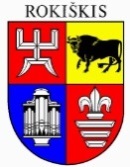 ROKIŠKIO RAJONO SAVIVALDYBĖS TARYBASPRENDIMASDĖL PRITARIMO VIEŠOSIOS ĮSTAIGOS ROKIŠKIO PIRMINĖS ASMENS SVEIKATOS PRIEŽIŪROS CENTRO 2020 METŲ VEIKLOS ATASKAITAI2021 m. balandžio   d. Nr. TS-    RokiškisVadovaudamasi Lietuvos Respublikos vietos savivaldos įstatymo 16 straipsnio 2 dalies 19 punktu, Rokiškio rajono savivaldybės taryba n u s p r e n d ž i a:Pritarti viešosios įstaigos Rokiškio pirminės asmens sveikatos priežiūros centro 2020 metų veiklos ataskaitai (pridedama).Sprendimas per vieną mėnesį gali būti skundžiamas Regionų apygardos administraciniam teismui, skundą (prašymą) paduodant bet kuriuose šio teismo rūmuose Lietuvos Respublikos administracinių bylų teisenos įstatymo nustatyta tvarka.Savivaldybės meras                                                                          Ramūnas GodeliauskasEvelina GrėbliauskienėPRITARTARokiškio rajono savivaldybės tarybos2021 m. balandžio 30 d. sprendimu Nr. TS-VIEŠOSIOS ĮSTAIGOS ROKIŠKIO PIRMINĖS ASMENS SVEIKATOS PRIEŽIŪROS CENTRO 2020 M. VEIKLOS ATASKAITAI SKYRIUSINFORMACIJA APIE ĮSTAIGOS VEIKLĄ IR REZULTATUSVIEŠOJI ĮSTAIGA ROKIŠKIO PIRMINĖS ASMENS SVEIKATOS PRIEŽIŪROS CENTRAS (toliau – PASPC) – Lietuvos nacionalinės sveikatos sistemos iš Rokiškio rajono savivaldybės turto įsteigta viešoji sveikatos priežiūros įstaiga, teikianti sveikatos priežiūros paslaugas pagal įstaigai suteiktą licenciją. Įstaigos kodas 173223934, reg. adresas: Juodupės g. 1A, 42106 Rokiškis.Tel. (8 458) 32 381; (8 458) 71 105.El. paštas administracija@rokiskiopaspc.lt.Steigėjas – Rokiškio rajono savivaldybės taryba.Veiklos pradžia 1997-08-01.Viešoji įstaiga Rokiškio pirminės asmens sveikatos priežiūros centras 2020 m. teikė licencijuojamas sveikatos priežiūros paslaugas 1 lentelėje pateiktuose padaliniuose.1 lentelė VšĮ Rokiškio pirminės asmens sveikatos priežiūros centro tikslas – gyventojų sergamumo ir mirtingumo mažinimas, teikiant prieinamas ir kokybiškas sveikatos priežiūros paslaugas, atitinkančias šiuolaikinio medicinos ir slaugos mokslo lygį ir gerą patirtį. Įstaigos vizija – ekonomiškai stiprus, atitinkantis ES reikalavimus, sugebantis dirbti konkurencijos sąlygomis pirminės asmens sveikatos priežiūros centras, pateisinantis darbuotojų lūkesčius ir pacientų poreikius, gaunant profilaktines, diagnostines ir gydomąsias pirminės asmens sveikatos priežiūros paslaugas.Įstaigos misija – teikti kokybiškas ambulatorinės asmens sveikatos priežiūros ir greitosios medicinos pagalbos paslaugas norminių teisės aktų nustatyta tvarka, užtikrinant pacientų teises ir informacijos konfidencialumą.Siekdama savo tikslų, įstaiga verčiasi šiomis ekonominėmis veiklomis:bendrosios praktikos gydytojų veikla (86.21);gydytojų specialistų veikla (86.22)odontologinės praktikos veikla (86.23);viduriniojo medicinos personalo paslaugų teikimas ligoniams ne ligoninėse (86.90.10);medicinos laboratorijų veikla (86.90.30)greitosios pagalbos veikla (86.90.40).Darbuotojų skaičiaus pokytis 2020 m.VšĮ Rokiškio PASPC darbuotojų/etatų skaičiaus pokytis per 2020 m. pateiktas 2 lentelėje. 2020 m. gruodžio 31 d. įstaigoje dirbo 138 darbuotojai (1 darbuotojas nerodomas 2 lentelėje, nes vaiko auginimo atostogose). 2020 m. atleisti 9 darbuotojai (4 gydytojai, 2 slaugytojos, 3 kiti darbuotojai), priimta 10 darbuotojų, iš jų: 5 gydytojai, 1 slaugytoja, 1 burnos higienistas, 1 socialinis darbuotojas, 1 medicinos psichologas, 1 slaugytojo padėjėjas. 2020 m. įstaigos darbuotojų amžiaus vidurkis 49 metai. 2 lentelė2020 m. 21 įstaigos darbuotojas kėlė kvalifikaciją, tam buvo panaudota 3642 eurai įstaigos lėšų.Prie įstaigos prisirašiusių gyventojų skaičiaus dinamika 2018 - 2020 m.2020 m. gruodžio 31 d. VšĮ Rokiškio PASPC buvo pasirinkę 21187 pacientai, t. y. 73,75 proc. Rokiškio r. savivaldybės gyventojų, kuriems teikiamos šeimos gydytojo medicinos normoje apibrėžtos ir pirminės odontologinės asmens sveikatos priežiūros paslaugos. VšĮ Rokiškio pirminės asmens sveikatos priežiūros centrą pasirinkusių gyventojų skaičius kasmet mažėja dėl demografinių pokyčių rajone: neigiamos natūralios kaitos (mažėjantis gimstamumas, išliekantis aukštas gyventojų mirtingumas (mirtingumo rodiklis - 20,4), vidinės ir išorinės gyventojų migracijos (jauni žmonės išvyksta mokytis į didmiesčius, emigracija į užsienį), taip pat sveikatos priežiūros įstaigų, teikiančių šeimos gydytojo paslaugas, konkurencijos rajone. 2020 m. už 3,3 proc. įstaigą pasirinkusių pacientų nebuvo apmokama iš Privalomojo sveikatos draudimo fondo biudžeto lėšų (nedrausti pacientai). Gyventojų, pasirinkusių VšĮ Rokiškio PASPC, skaičiaus pokytis 2018 - 2020 m. pateiktas 3 lentelėje.3 lentelėKasmet keičiasi įstaigą pasirinkusių pacientų amžiaus procentinė struktūra – mažėja vaikų ir gyventojų iki 49 metų amžiaus, auga procentinė dalis vyresnio amžiaus asmenų nuo 50 metų. Šio amžiaus pacientai imliausi sveikatos priežiūros paslaugoms. Pagrindinių asmens sveikatos priežiūros paslaugų teikimo rodiklių dinamika 2018–2020 m.2020 m. į VšĮ Rokiškio PASPC specialistus pacientai kreipėsi 105,4 tūkst. kartų. Dažniausiai dėl ligos (80,7 proc. visų apsilankymų). Apsilankymų duomenys pateikti 4 lentelėje. Apsilankymų skaičius įstaigoje (tarp jų – lankymas namuose, odontologų paslaugos) 2020 m. sumažėjo daugiausiai dėl epideminės situacijos šalyje ir ypač pirmo paskelbto karantino metu, kai buvo ribojamos planinės kontaktinės paslaugos ir persiorientuota į nuotolinių paslaugų teikimą. 2020 m. išaugo laboratorinių tyrimų 1-am prisirašiusiam pacientui skaičius. Tai siejama su 2020 m. žymiai išsiplėtusiu laboratorinių tyrimų, atliekamų ne įstaigos laboratorijoje, spektru ir kainų konkurencingumu. 2020 m. rugsėjo mėn. įstaigos laboratorija licencijuota teikti naują tyrimą – greitąjį SARS-CoV-2 (AMP Rapid Test SARS-Co-2 IgG/IgM) antikūnų nustatymo testą, o nuo gruodžio mėnesio pradėta atlikti greituosius 2019-nCOV koronaviruso antigeno nustatymo testus bei komercinius PGR testus.4 lentelėĮstaigos veikla epideminės situacijos (karantino) dėl COVID-19 infekcijos metu. Pirmojo karantino metu įstaiga perorientavo kontaktinių paslaugų teikimą į nuotolines gydytojo paslaugas. Kontaktinės paslaugos buvo teikiamos tik gydytojui leidus. Šio karantino metu 2 įstaigos šeimos gydytojai dirbo Karščiavimo klinikoje (įsteigta Rokiškio rajono ligoninėje). Įstaigoje buvo įsteigta mobili brigada PGR tepinių iš nosiaryklės ėmimui. Įstaigos darbuotojai privalėjo išmokti dirbti kitokiomis sąlygomis (didžiulė atsakomybė gydytojui priimti sprendimus dėl gydymo, paciento neapžiūrėjus, o tik vertinant jo subjektyvius nusiskundimus telefonu; visa sveikatos dokumentacija buvo keliama į ESPBI IS, sistema dėl perkrovos nuolat triko ir trukdė gydytojų darbą). Įstaigos darbuotojai buvo išsiųsti į mokymus PGR tyrimų paėmimui. Darbą sunkino infekcijos neapibrėžtumas, asmeninių apsaugos priemonių griežtas naudojimas bei sutrikęs šių priemonių tiekimas į šalį. Pasibaigus pirmam karantino laikotarpiui, įstaiga atlaisvino veiklą, tačiau privalėjo valdyti pacientų srautus – planuoti griežtą jų atvykimą, neviršyti per dieną kontaktiniu būdu aptarnaujamų pacientų skaičiaus ir pan. Ruošiantis antrajai epidemijos bangai, įstaiga įrengė Karščiavimo kabinetus (izoliatorius) karščiuojančių pacientų apžiūrai, visiškai apsirūpino asmeninėmis apsaugos priemonėmis. Antrojo karantino metu COVID-19 sergantiems pacientams buvo teiktos paslaugos namuose, socialinės globos įstaigose. Lengva ir vidutine forma sergančiųjų pacientų sveikatos būklei vertinti įstaiga įsigijo pulsoksimetrus (prietaisas deguonies kiekiui kraujyje matuoti), kuriuos ligos laikotarpiui perduodavo naudoti pacientams, tokiu būdu gydytojams pagerėjo šių pacientų sveikatos būklės vertinimas nuotoliu. Mobili brigada buvo performuota į mobilų punktą, įsigyta moderni palapinė PGR tepinių ėmimui, išplėstos tyrimų ėmimo apimtys. 2020 m. mobiliame punkte atlikta – 7574 PGR tyrimai, iš jų: 3431 sveikatos priežiūros specialistams, 4143 kitiems pacientams. Įstaigoje užregistruotų susirgimų dinamikaAtaskaitos 5 lentelėje pateikiamas VšĮ Rokiškio PASPC pasirinkusių pacientų bendrasis sergamumas – 2020 metais registruotų ligos atvejų skaičius  įstaigos pacientų tarpe. Kaip matyti lentelėje, 1000 prisirašiusių pacientų tenka 1645 susirgimai, t. y. dauguma pacientų turi ne po vieną, o 2 ir daugiau patologijų. Tarp pacientų vyrauja širdies ir kraujagyslių, atramos – judamojo aparato sistemos susirgimai. 6 lentelėje pateikiama įstaigą pasirinkusių pacientų pirminio sergamumo dinamika 2018-2020 m., t.y. naujai išaiškintų ligos atvejų skaičius per metus.5 lentelė6 lentelėSlaugos ir kitų paslaugų teikimasVšĮ Rokiškio PASPC licencijuota teikti ambulatorines slaugos paslaugas namuose. Paslaugos teikiamos vadovaujantis Lietuvos Respublikos sveikatos apsaugos ministro 2007 m. gruodžio 14 d. įsakymu Nr. V-1026 „Dėl ambulatorinių slaugos paslaugų namuose teikimo reikalavimų aprašo patvirtinimo“ ir vėlesniais jo pakeitimais. Ambulatorinių slaugos paslaugų teikimas paciento namuose yra prioritetinė šalies sveikatos priežiūros paslaugų sritis, nes ją išvysčius mažėtų stacionarinių paslaugų poreikis, pacientas nėra „išimamas“ iš jo artimos aplinkos - paslauga suteikiama arčiausiai paciento gyvenamosios vietos. 2020 m. ambulatorinės slaugos paslaugos namuose buvo teikiamos Rokiškio poliklinikos, Obelių, Juodupės, Pandėlio ambulatorijų, Jūžintų, Laibgalių, Panemunėlio bendrosios praktikos gydytojų kabinetų slaugos personalo. Sveikatos priežiūros specialistai aprūpinti transporto priemonėmis paslaugų namuose teikimui (10 lengvųjų automobilių). 2020 m. gruodžio mėnesį (pagal aukščiau minėto teisės akto reikalavimus) įstaiga suformavo ambulatorines slaugos paslaugas namuose teikiančių darbuotojų komandą, įvesdama naujus specialistus – slaugytojų padėjėjas, socialinį darbuotoją, kineziterapeutą. Taip pat įstaiga licencijavosi teikti naują paslaugą – ambulatorines paliatyviosios pagalbos paslaugas, įvesdama medicinos psichologo etatą. VšĮ Rokiškio PASPC kasmet plečia slaugos paslaugų teikimo apimtis, tačiau kol kas teikiamų paslaugų skaičius nėra pakankamas (7 lentelė). Šių paslaugų teikimą 2020 m. labai apsunkino ir sumažino teikimo mastą epideminė situacija šalyje, kuomet buvo ribojama kontaktinė pagalba paciento namuose.2020 m. įstaiga teikė cukriniu diabetu (CD) sergančių pacientų slaugos paslaugos visiems rajono gyventojams (7 lentelė), kurios taip pat mažėjo dėl paslaugų teikimo ribojimų. 7 lentelėVisiems rajono gyventojams 2020 m. buvo teikiamos tiesiogiai stebimo trumpo gydymo kurso tuberkulioze sergantiems asmenims paslauga Rokiškio poliklinikoje įrengtame DOTS (anglų k. – directly observed treatment short course)  kabinete. 2020 m. DOTS kabineto slaugytoja vykdė 4 pacientų, sergančių tuberkulioze, ambulatorinio gydymo stebėseną (aprūpinimas vaistais, vaistų vartojimo kontrolė) bei buvo suteikta socialinė parama maisto talonais (išdalinti 122 maisto talonai).Sveikatos programų vykdymo dinamika VšĮ Rokiškio PASPC vykdomos ligų prevencijos programos tikslinių grupių asmenims. Nuo 2018 m. iki 2019 m. šių paslaugų teikimo rodikliai nuolat augo, o 2020 m. dėl epideminės situacijos ir ribojamų sveikatos priežiūros paslaugų teikimo, šių paslaugų teikimo rodikliai sumažėjo 2–3 kartus (8 lentelė). 8 lentelėGreitosios medicinos pagalbos veiklos rodiklių dinamikaSkubią medicinos pagalbą visiems rajono gyventojams (28 728) 2020 m. teikė 2 pažangaus gyvybės palaikymo greitosios medicinos pagalbos (GMP) brigados. Esant didesniam šių paslaugų poreikiui (miesto šventės, savaitgaliai ir pan.) buvo formuojamos 3 GMP brigados. Brigadą sudaro skubiosios medicinos pagalbos slaugos specialistas ir GMP vairuotojas. GMP operatyvumo rodiklis (skubių iškvietimų dalis, kai atvykimo laikas iki 15 min. mieste ir 25 min. kaime) buvo 90,2 proc. (ataskaitinis laikotarpis 2019-07-01 – 2020-06-30). Šis rodiklis įtrauktas į GMP gerus darbo rezultatus, todėl įstaiga gavo papildomą finansavimą. GMP iškvietimų statistika pateikta 9 lentelėje. 9 lentelėNors bendras iškvietimų skaičius išlieka panašus trejų metų laikotarpiu, tačiau auga iškvietimų skaičius 1000 gyventojų. Galima daryti prielaidą, kad mažėjant gyventojų skaičiui savivaldybėje, GMP iškvietimų poreikis nemažėja. Iškvietimų dėl ūmių būklių, nelaimingų atsitikimų skaičius išlieka panašus, mažėja ligonių pervežimų. Pervežimų skaičiaus mažėjimas gali būti siejamas su 2019 m. rugsėjo mėn. Lietuvos Respublikos sveikatos apsaugos ministro įsakymu patvirtintais GMP paslaugų teikimo pakeitimais, įvedant GMP klasterines brigadas. VšĮ Panevėžio miesto greitosios medicinos pagalbos stoties GMP klasterinės brigados perima Rokiškio GMP brigadų vežamus pacientus su įtariamu insultu ar infarktu ir po traumų, transportuoja pacientą į specializuotus centrus.  Vidaus medicininio audito veikla ir korupcijos prevencija2020 m. įstaigoje veikė Vidaus medicininio audito grupė, kurios tikslas vertinti teikiamų įstaigoje sveikatos priežiūros paslaugų kokybę ir prieinamumą, šių paslaugų atitiktį standartams. 2020 m. atlikta 15 planinių ir 1 neplaninis auditas. Buvo patikrinta ir įvertinta medicininės dokumentacijos pildymo kokybė, įstaigoje teikiamų skatinamųjų paslaugų vykdymo analizė, infekcijų kontrolės procedūrų laikymosi sąlygos, prevencinių programų vykdymas. Atliktas pacientų pasitenkinimo įstaigos teikiamomis asmens sveikatos priežiūros paslaugomis lygio vertinimas, apklausiant reprezentatyvų pacientų skaičių (510 anketų). Gauta reikšmė 0,97 (maksimalus galimas įvertinimas 1 balas). Pacientų pasitenkinimo lygis įstaigos veikla yra aukštas. Atliktos 3 pacientų apklausos dėl teikiamų paslaugų kokybės įvertinimo. 2020 m. gautas vienas paciento skundas, kuris nagrinėtas ir vertinamas kaip nepagrįstas. Daugiau skundų dėl įstaigoje teikiamų sveikatos priežiūros paslaugų kokybės ar prieinamumo, pacientų teisių užtikrinimo nebuvo gauta. 2020 m. įstaigoje veikė Komisija, atsakinga už korupcijos prevenciją ir kontrolę, kuri įvykdė visas VšĮ Rokiškio PASPC korupcijos prevencijos programos priemonių plane numatytas veiklas. Plano vykdymo ataskaita pateikta VšĮ Rokiškio PASPC internetiniame puslapyje adresu: https://www.rokiskiopaspc.lt/uploads/pdf/korupcijos%20prevencija/2020%20m.%20II%20pusme%C4%8Dio%20korupcijos%20%20prevencijos%20priemoni%C5%B3%20%C4%AFgyvendinimo%20ataskaita.pdfInformacinių technologijų plėtraVšĮ Rokiškio PASPC nuolat plečiamas elektroninių sveikatos priežiūros paslaugų teikimas ir darbo vietų modernizavimas. 2019 - 2020 m. vykdyto projekto „VšĮ Rokiškio pirminės asmens sveikatos priežiūros centro veiklos efektyvumo didinimas, gerinant teikiamų paslaugų kokybę ir prieinamumą“, metu įsigyta 27 kompiuteriai su spausdintuvais,  jais buvo atnaujintos gydytojų ir slaugytojų darbo vietos. Siekiant apjungti įstaigos darbą į bendrą informacinę sistemą, 2020 m. ESIS informacinė sistema įdiegta visuose įstaigos padaliniuose. 2020 m. atnaujinta įstaigos internetinė svetainė, adresu: www.rokiskiopaspc.lt Informacija apie įstaigoje suteiktas sveikatos priežiūros paslaugas suvedama į Elektroninę sveikatos paslaugų ir bendradarbiavimo infrastruktūros informacinę sistemą (ESPBI IS): 100 proc. kompensuojamų vaistų receptai, informacija apie skiepijimus, 100 proc. išrašomi elektroniniai siuntimai pas gydytoją specialistą. Poreikis naudoti ESPBI IS ženkliai išaugo teikiant sveikatos priežiūros paslaugas šalyje paskelbus ekstremaliąją situaciją ir įvedus karantiną. Ši sistema atliko pagrindinį vaidmenį išrašant kompensuojamuosius vaistus teikiant paslaugas nuotoliniu būdu bei siunčiant pacientą pas gydytoją specialistą.2020 m. pacientai turėjo galimybę prisiregistruoti pas įstaigos gydytojus, dirbančius visuose padaliniuose, per išankstinės pacientų registracijos sistemą sergu.lt. 2020 m. birželio mėnesį sudaryta paslaugų teikimo sutartis su Registrų centru dėl naudojimosi IPR informacine sistema. Metų pabaigoje pereita prie išankstinės pacientų registravimo sistemos (IPR). Pacientams sudaryta galimybė registruotis ilgesnio laiko gydytojo apžiūrai (iki 30 min.) nei standartinis laikas (15 -20 min.), taip pat ženkliai išaugo nuotolinių sveikatos priežiūros paslaugų teikimo mastas.VšĮ Rokiškio PASPC naudojamos ir kitos informacinės sistemos, tokios kaip: informacinės sistemos „Sveidra“ posistemės: APAP - Ambulatorinių paslaugų apskaitos posistemė, PRAP - Prisirašymo prie PASPĮ apskaitos posistemė, RSAP - Reabilitacijos siuntimų apdorojimo posistemė, SPELIP - Specialistų licencijų ir įdarbinimo posistemis, METAS - Medicinos elektroninė tobulinimo administravimo sistema, KVP - Kompensuojamų vaistų pasų išdavimo ir kontrolės sistema, GMPAP - Greitosios medicinos pagalbos paslaugų apskaitos posistemis. Eilių ir atsargų valdymo informacinė sistema EVIS: Eilių ir atsargų valdymo informacinės sistemos Dantų protezavimo paslaugų posistemė, Eilių ir atsargų valdymo informacinės sistemos Centralizuotai apmokamų vaistų ir MPP posistemė. Buhalterinei apskaitai „Labbis“ programinė įranga „Apskaita“, ir „Bonus60“. Prevencijos programų apskaitai „Profilaktinės programos“. Profilaktinių skiepijimų planavimo ir apskaitos sistema „Skiepai“. Greitosios medicinos pagalbos kvietimo kortelės formos Nr. 110/a elektroninės formos programinės įranga 033 GMP Colibri. 2020 m. įdiegta mobili greitosios medicinos kvietimo formos Nr. 110/a kortelės programa. Mobilaus punkto registracijos programa „Myhybridlab“. Transporto priemonėse įdiegta kuro kontrolės sistema „Ecofleet“.II SKYRIUS2020 METAIS VYKDYTI PROJEKTAI IR ATLIKTI DARBAIVšĮ Rokiškio pirminės asmens sveikatos priežiūros centre 2020 m. tęsiamas Europos Sąjungos struktūrinių fondų ir Valstybės biudžeto lėšomis finansuojamas projektas Nr. 08.4.2-ESFA-R-615-51-0004 „Priemonių, gerinančių ambulatorinių sveikatos priežiūros paslaugų prieinamumą tuberkulioze sergantiems asmenims, įgyvendinimas Rokiškio rajone“. Projekto metu vykdoma tuberkulioze (toliau – TB) sergančių pacientų ambulatorinio gydymo stebėsena, ambulatorinis gydymas, pacientų ir jų šeimos narių informavimas apie grėsmes sveikatai nutraukus gydymą. Besigydantys pacientai skatinami socialinėmis priemonėmis (maisto talonais), siekiant, kad pacientai nenutrauktų gydymo bei reguliariai vartotų antituberkuliozinius vaistus. 2020 m. projekto metu gydyti 4 pacientai, išdalinta 122 maisto talonai. Nuo projekto įgyvendinimo pradžios 13 baigtų gydyti pacientų.2020 m. sėkmingai užbaigtas projektas „VšĮ Rokiškio pirminės asmens sveikatos priežiūros centro veiklos efektyvumo didinimas, gerinant teikiamų paslaugų kokybę ir prieinamumą“, pagal 2014-2020 m. Europos Sąjungos fondų investicijų veiksmų programos priemonę Nr. 08.1.3-CPVA-R-609 „Pirminės asmens sveikatos priežiūros veiklos efektyvumo didinimas“. Projekto metu buvo panaudota 269441 euras (7,5 proc. savivaldybės biudžeto lėšos – 20 208 Eur). 2020 m. panaudoti iš ankstesnių metų sutaupyti 38 540 eurų (iš jų savivaldybės biudžeto lėšos – 2 891 Eur). Projekto įgyvendinimo metu (2019-2020 m.) iš Rokiškio rajono savivaldybės biudžeto gautos projektui netinkamos finansuoti, bet būtinos jo įgyvendinimui – 73 025 Eur, iš jų 2020 m. – 4 663 Eur. 2019 m. projekto metu suremontuotos Rokiškio poliklinikos patalpos: atnaujinta registratūra, keistos lauko durys, atnaujintas laukiamasis, remontuoti 2 darbo kabinetai, tualetai pritaikyti neįgaliesiems; įrengtas DOTS kabinetas; atnaujinta odontologinė įranga (1 darbo vieta); įsigyti gydytojų kabinetų baldai; skaitmeninis dentalinis rentgenas; įsigyti 3 sterilizatoriai; 8 kraujo paėmimo kėdės; 5 elektrokardiografai; 6 akispūdžio tonometrai; eilių valdymo sistema; defibriliatorius; 2 transporto priemonės gydytojų ir slaugos paslaugų namuose plėtrai; 16 kompiuterių ir spausdintuvų, už savivaldybės lėšas įrengtas liftas pritaikytas žmonėms su negalia. 2020 m. iš sutaupytų projektinių lėšų Rokiškio poliklinikos pastato dalyje gydytojų kabinetų ir pacientų laukiamuosiuose įrengta oro kondicionavimo sistema, įsigytas kraujo analizatorius, bendrosios praktikos gydytojo krepšys, 11 kompiuterių su spausdintuvais, baktericidinė lempa, 3 defibriliatoriai, 12 lentelių regėjimo aštrumui nustatyti. 2020 m. sėkmingai įgyvendintas projektas „VšĮ Rokiškio pirminės asmens sveikatos priežiūros centro poliklinikos pastato stogo remontas“, kurio metu atliktas Rokiškio poliklinikos pastato stogo šiltinimas. Iš valstybės biudžeto gauta 93 000 eurų, savivaldybės prisidėjimas – 4 347 eurai.2020 m. pradėtas įgyvendinti projektas klimato kaitos programos lėšomis projekto „Atsinaujinančių elektros energijos šaltinių diegimas VšĮ Rokiškio pirminės asmens sveikatos priežiūros centre“ projekto vertė 68 060,00 Eur, iš jų valstybės biudžeto lėšos – 54 448 eurai, savivaldybės biudžeto prisidėjimas – 13 612 eurai. Numatomi pagrindiniai projekto darbai 2021 m., o  įgyvendinimo pabaiga 2022 m.III SKYRIUSINFORMACIJA APIE ĮSTAIGOS DALININKUSViešosios įstaigos Rokiškio pirminės asmens sveikatos priežiūros centro vienintelis dalininkas yra Rokiškio rajono savivaldybės taryba. Dalininko įnašo verte įstaigos dalininkų kapitale 2020 m. pradžioje bei pabaigoje buvo ta pati ir sudarė 31 430,39 Eur.IV SKYRIUS ĮSTAIGOS GAUTOS LĖŠOS, JŲ ŠALTINIAI, IŠLAIDOS PER FINANSINIUS METUS10 lentelėĮstaigos įplaukos kiekvienais metais didėjo. Didžiausią įplaukų dalį sudarė mokėjimai iš Privalomojo sveikatos draudimo fondo biudžeto lėšų už suteiktas paslaugas – 86,06 proc. visų įplaukų. 2020 m. šios įplaukos padidėjo 11 proc. palyginti su praėjusiais metais. Didėjimą įtakojo teikiamų paslaugų įkainio pakėlimas. Įplaukos iš kitų paslaugų pirkėjų augo dėl laboratorinių tyrimų spektro išplėtimo, skiepijimo apimčių didėjimo ir pan.Papildomai pritrauktos lėšos įgyvendinant projektus sudarė 174 541 Eur arba 6,26 proc. nuo visų įplaukų. Iš jų gautos lėšos iš valstybės biudžeto sudarė 117 305 Eur; iš Europos Sąjungos 39 206 Eur; iš Rokiškio rajono savivaldybės biudžeto 12 289 Eur; iš gyventojų gauta GPM parama – 1 853 Eur, iš AB „Rokiškio sūris“ gauta parama – 3 388 Eur, iš fizinių asmenų gauta parama – 500 Eur,Iš Panevėžio TLK gauta darbo užmokesčio kompensacija (kaip finansavimas iš kitų šaltinių) dėl darbo užmokesčio sąnaudų padidinimo karantino laikotarpiu 48 674 Eur.Didžiausią dalį išlaidų sudarė darbo užmokesčio ir su juo susiję mokėjimai, kurie kas metus vis augo ir 2020 m. siekė beveik 75,3 proc. visų išmokų.Per 2020 m. su Panevėžio TLK buvo atliktos socialinio draudimo įmokų užskaitos, kurios sudarė 500 629 Eur (nepiniginė operacija).V SKYRIUSINFORMACIJA APIE ĮSTAIGOS ĮSIGYTĄ IR PERLEISTĄ ILGALAIKĮ TURTĄ PER FINANSINIUS METUS 11 lentelėje pateikti duomenys apie VšĮ Rokiškio PASPC 2020 m. įsigytą ilgalaikį materialųjį ir nematerialųjį turtą. Didžioji dalis ilgalaikio materialiojo turto įsigyta Europos Sąjungos struktūrinių fondų lėšomis vykdant projektą „VšĮ Rokiškio pirminės asmens sveikatos priežiūros centro veiklos efektyvumo didinimas, gerinant teikiamų paslaugų kokybę ir prieinamumą“. Šis turtas bus naudojamas sveikatos priežiūros paslaugų teikimui visuose įstaigos padaliniuose. 11 lentelėPagal 2020 m. lapkričio 17 d. patikėjimo teisės sutartį Nr. DS-666 iš Rokiškio rajono savivaldybės gauta medicininės įrangos, kurios įsigijimo savikaina 94 340 Eur, likutinė suma 0 Eur, transporto priemonė, kurios įsigijimo savikaina 8 654 Eur, likutinė suma 0 Eur, kito ilgalaikio materialaus turto, kurio įsigijimo savikaina 4 015 Eur, likutinė suma 0 Eur. Pagal 2020 m. gruodžio 30 d. patikėjimo teisės sutartį iš Rokiškio rajono savivaldybės gautų pastatų įsigijimo vertė 1 092 215 Eur, sukaupta nusidėvėjimo 489 496 Eur.2020 m. gruodžio 31 d. įgyvendinus projektą „VšĮ Rokiškio pirminės asmens sveikatos priežiūros centro poliklinikos pastato stogo remontas“ buvo suremontuotas Rokiškio poliklinikos pastato stogas už 96 047 Eur. Komisijos sprendimu, atliktų darbų verte buvo padidinta Rokiškio poliklinikos pastato įsigijimo savikaina. Rokiškio rajono savivaldybės administracijos sprendimu pastato vertė buvo padidinta dar 1 300 Eur (stogo remonto darbų techninio prižiūrėtojo paslauga). VI SKYRIUSĮSTAIGOS GAUTŲ LĖŠŲ PANAUDOJIMAS 12 lentelė2020 m. įstaiga baigė teigiamu finansiniu rezultatu – 10 002 Eur. Nors 2020 m. išaugo pajamos, tačiau didėjo ir sąnaudos. Tą įtakojo nuolat kylantis darbuotojų darbo užmokestis, kylančios komunalinių paslaugų kainos, informacinių programų priežiūra, ženklų sąnaudų padidėjimą lėmė priskaičiuoti kaupiniai pensijų išeitinėms išmokoms 74 200 Eur. Įstaiga per 2020 m. darbo užmokesčiui ir socialiniam draudimui skyrė 78,27 proc. nuo visų sąnaudų kartu su koregavimo įtaka, arba 89,71 proc. nuo iš PSDF biudžeto uždirbtų pajamų. Darbo užmokesčiui ir socialiniam draudimui 2020 m. išleista 14,07 proc. daugiau lėšų nei 2019 m., o palyginti su 2018 m. –  34,36 proc.VII SKYRIUSINFORMACIJA APIE ISTAIGOS VADOVĄ, VADOVUI IR KOLEGIALIŲ VALDYMO ORGANŲ NARIAMS IŠMOKĖTĄ DARBO UŽMOKESTĮ 2020 m. įstaigai vadovavo direktorė Danguolė Kondratenkienė. Įstaigos sąnaudos valdymo išlaidoms (direktoriaus, direktoriaus pavaduotojo medicinai, vyriausiojo buhalterio) darbo užmokestis sudarė 90 013 Eur, t. y. 2,71 proc. visų įstaigos sąnaudų (kartu su „Sodros“ įmokomis iš darbdavio lėšų). 13 lentelėje pateikta informacija apie vadovaujamas pareigas einančių asmenų atlyginimus per 2020 metus (neatskaičius mokesčių ir be darbdavio lėšomis mokamų „Sodros“ įmokų).13 lentelė** Kitas išmokas sudaro: darbo užmokestis už kasmetines atostogas, ligos pašalpa iš darbdavio lėšų.VšĮ Rokiškio PASPC 2020 m. veikė kolegialūs valdymo organai – stebėtojų taryba, gydymo ir slaugos tarybos. Kolegialių valdymo organų nariams už veiklą šiuose organuose nėra atlyginama, todėl jokių išmokų 2020 metais nebuvo.Darbo užmokesčio ar kitų išmokų su viešosios įstaigos dalininkais susijusiems asmenims 2020 metais nebuvo.VIII SKYRIUSINFORMACIJA APIE SUDARYTUS REIKŠMINGUS SANDORIUSĮstaiga per 2020 metus pasirašė 2 reikšmingus sandorius t. y. kurių vertė didesnė nei 1/20 įstaigos turimo turto vertė – 75 830 Eur. Duomenys pateikti 14 lentelėje.14 lentelėIX SKYRIUS2020 M. SIEKTINŲ VEIKLOS UŽDUOČIŲ ĮGYVENDINIMO ATASKAITAVšĮ Rokiškio PASPC 2020 m. siektinų veiklos užduočių ataskaita pateikiama pagal Lietuvos Respublikos sveikatos apsaugos ministro 2020 m. rugpjūčio 18 d. įsakymu Nr. V-1865 „Dėl Lietuvos nacionalinės sveikatos sistemos viešųjų ir biudžetinių įstaigų, teikiančių asmens sveikatos priežiūros paslaugas, veiklos rezultatų vertinimo rodiklių 2020 metų siektinų reikšmių patvirtinimo“ nustatytas reikšmes (15 lentelė).15 lentelė X SKYRIUSĮSTAIGOS STRATEGINIO VEIKLOS PLANO VYKDYMAS IR ATEITIES PERSPEKTYVOSVšĮ Rokiškio PASPC vykdydama Rokiškio rajono savivaldybės tarybos  2012 m. vasario 24 d. sprendimu Nr. TS-3.53 patvirtintą „Viešosios įstaigos Rokiškio pirminės asmens sveikatos priežiūros centro veiklos strategija 2012 -2020 metams“, 2020 m. įgyvendino šiuos veiksmus: 1. Pagrįstų pacientų poreikių grupė: įvesti nauji greitųjų testų tyrimai; išplėstas laboratorinių tyrimų spektras; pacientui pageidaujant teikiamos nuotolinės sveikatos priežiūros paslaugos (išskyrus karantino metu, kai ribojamos kontaktinės paslaugos); slaugos paslaugų namuose teikimas organizuotas pagal naują – komandinį principą; įstaiga licencijuota teikti ambulatorines paliatyviosios pagalbos paslaugas paciento namuose; sudaryta trišalė bendradarbiavimo sutartis su Rokiškio r. savivaldybe ir Rokiškio socialinės paramos centru dėl socialinių poreikių vertinimo; įsigyta naujos modernios medicininės įrangos. Epideminės situacijos metu, siekdama teikti paslaugas sergantiems (įtariamiems sergant) COVID-19 infekcija pacientams,  įstaiga teikė Karščiavimo klinikos, mobilaus punkto, mobilios komandos paciento namuose ar socialinės globos įstaigose paslaugas. Nuolat kelta darbuotojų kvalifikacija.2. Procesų grupės plėtra: padidėjusios elektroninių dokumentų pildymo apimtys, 100 proc. išrašomi kompensuojami vaistai ir medicinos pagalbos priemonės, siuntimai gydytojų specialistų konsultacijoms; atnaujinta įstaigos internetinė svetainė; ESIS IS įdiegta visuose įstaigos padaliniuose;  įsigyta mobili Greitosios medicinos pagalbos iškvietimo kortelė; įdiegta mobilaus punkto registracijos sistema  Myhybridlab; pacientams sudaryta galimybė registruotis IPR informacinėje registracijos sistemoje.3. Žmogiškųjų išteklių grupės plėtra: priimti darbuotojai: 5 gydytojai, 1 slaugytoja, 1 burnos higienistas, 1 socialinis darbuotojas, 1 medicinos psichologas, 1 slaugytojo padėjėjas; atnaujintos kompiuterizuotos darbo vietos (11); taikyta darbuotojus motyvuojanti darbo apmokėjimo tvarka (karantino metu 80–100 proc.); darbuotojai įtraukiami į sprendimų priėmimą (5 gamybiniai susirinkimai padaliniuose). Poliklinikos pastate įrengta oro kondicionavimo sistema, kas pagerino darbuotojams ir pacientams aplinkos temperatūrinį režimą,  apšiltintas pastato stogas, pasirengta saulės elektrinės statybai ant pastato stogo. 4. Finansinių rodiklių grupės plėtra: išplėstos mokamų asmens sveikatos priežiūros paslaugų apimtys, analizuoti finansiniai rodikliai pagal padalinius. Įstaiga savo veikloje pasižymi aukšta darbuotojų kompetencija, noru siekti bendrų įstaigos rezultatų, aukštu savo profesijos svarbos suvokimu ir atsakomybe, šiuolaikišku darbo vietų įrengimu.Įstaiga susiduria su šiais sunkumais: netobula E. sveikatos informacinė sistema, kuri 2020 metais nuolat strigo, o vasarą buvo visiškai paralyžiuota; neįdiegta kokybės vadybos sistema.2021 m. planuojama didinti sveikatos priežiūros paslaugų kokybę ir prieinamumą, plečiant slaugos paslaugų teikimą paciento namuose komandiniu principu, paliatyviosios pagalbos teikimą, sergančių cukriniu diabetu slaugos paslaugas, grįžtama prie prevencinių programų nuolatinio augimo. Planuojama optimizuoti įstaigos darbuotojų skaičių bei priimti naujų darbuotojų, didinti odontologinių paslaugų apimtis, įtraukti pacientą į gydymo procesą, atnaujinti GMP padalinį moderniu defibriliatoriumi. Planuojama tobulinti įstaigos informacines technologijas: didinamos apimtys išrašomų elektroninių medicininių dokumentų: ambulatorinio apsilankymo aprašymai (forma Nr. 025/a).Planuojama įrengti saulės elektrinę, kuri gamins elektros energiją Rokiškio poliklinikos reikmėms, sutaupytos lėšos bus nukreipiamos paslaugų kokybei gerinti. Planuojama atnaujinti šalto vandens įvadines sistemas, kurios šiandieną yra avarinės būklės.Planuojama ir toliau bendradarbiauti su socialiniais partneriais: VšĮ Rokiškio rajono ligonine (bendri pasitarimai, seminarai, projektai), Rokiškio visuomenės sveikatos biuru (bendri renginiai, projektai), Rokiškio socialinės paramos centru (bendradarbiavimas teikiant paslaugas), NVO. Informacija sveikatinimo temomis bus nuolat publikuojama vietos žiniasklaidoje. Rokiškio rajono savivaldybės tarybaiSPRENDIMO PROJEKTO ,,DĖL PRITARIMO  2020 METŲ VIEŠOSIOS ĮSTAIGOS ROKIŠKIO PIRMINĖS ASMENS SVEIKATOS PRIEŽIŪROS CENTRO VEIKLOS ATASKAITAI“ AIŠKINAMASIS RAŠTASParengto projekto tikslai ir uždaviniai.Šiuo sprendimu teikiama tvirtinti viešosios įstaigos Rokiškio pirminės asmens sveikatos priežiūros centro 2020 metų veiklos ataskaita įstaigos steigėjui (Rokiškio rajono savivaldybės tarybai) Lietuvos Respublikos viešųjų įstaigų įstatymo, Lietuvos Respublikos sveikatos priežiūros įstaigų įstatymo, Lietuvos Respublikos Vyriausybės nutarimo „Dėl viešojo sektoriaus subjekto metinės veiklos ataskaitos ir viešojo sektoriaus subjektų grupės metinės veiklos ataskaitos rengimo tvarkos aprašo patvirtinimo“, įstaigos įstatų nustatyta tvarka.Šiuo metu teisinis reglamentavimas.Lietuvos Respublikos Viešųjų įstaigų įstatymas, Lietuvos Respublikos sveikatos priežiūros įstaigų įstatymas, Lietuvos Respublikos vietos savivaldos įstatymas, Rokiškio rajono savivaldybės tarybos veiklos reglamentas,  Lietuvos Respublikos Vyriausybės  2019-02-13 nutarimas Nr. 135 „Dėl viešojo sektoriaus subjekto metinės veiklos ataskaitos ir viešojo sektoriaus subjektų grupės metinės veiklos ataskaitos rengimo tvarkos aprašo patvirtinimo“, viešosios įstaigos Rokiškio pirminės asmens sveikatos priežiūros centro įstatai, patvirtinti Rokiškio rajono savivaldybės tarybos 2020-10-30 sprendimu Nr. TS-261.Sprendimo projekto esmė. Lietuvos Respublikos viešųjų įstaigų įstatymas reglamentuoja viešosios įstaigos atskaitomybę įstaigos dalininkui pateikiant praėjusių metų finansinių ataskaitų rinkinį ir įstaigos veiklos ataskaitą. VšĮ Rokiškio pirminės asmens sveikatos priežiūros centro steigėjas ir vienintelis dalininkas – Rokiškio rajono savivaldybės taryba.Rokiškio rajono savivaldybės tarybai teikiama 2020 metų VšĮ Rokiškio pirminės asmens sveikatos priežiūros centro veiklos ataskaita.2020 m. įstaiga dirbo ekstremaliomis sąlygomis, operatyviai perorientuodama savo veiklią į kitokios formos sveikatos priežiūros paslaugų teikimą, įvesdama naujus tyrimus, naujas paslaugas bei aukštesnius saugos standartus. Buvo įsteigtas Mobilus punktas (pradžioje – mobili brigada), tyrimams paimti COVID-19 infekcijai nustatyti (tepinėliai buvo imamai ne tik punkte, bet ir  socialinės globos įstaigose, paciento namuose), įsteigti karščiavimo kabinetai karščiuojančių pacientų apžiūrai, gydyti pacientai socialinės globos įstaigose (esant COVID-19 židiniams), paciento namuose. Išaugo asmeninių apsaugos priemonių bei dezinfekcinių priemonių poreikis. Nors ir sudėtingi buvo 2020 m., įstaiga metus baigė teigiamu finansiniu rezultatu (+10 002 Eur). 2020 m. faktinės įstaigos pajamos sudarė 3 327 829 eurus, iš Privalomojo sveikatos draudimo fondo – 2 894 650 eurų, faktinės sąnaudos sudarė 3 252 939 eurus. Įstaiga per 2020 m. darbo užmokesčiui ir socialiniam draudimui skyrė 78,27 proc. nuo visų sąnaudų kartu su koregavimo įtaka, arba 89,71 proc. nuo iš PSDF biudžeto uždirbtų pajamų. Darbo užmokesčiui ir socialiniam draudimui 2020 m. išleista 14,07 proc. daugiau lėšų nei 2019 m., o palyginti su 2018 m. – 34,36 proc.2020 m. įstaigoje vykdyti šie projektai:Europos Sąjungos struktūrinių fondų ir valstybės biudžeto lėšomis finansuojamas projektas Nr. 08.4.2-ESFA-R-615-51-0004 „Priemonių, gerinančių ambulatorinių sveikatos priežiūros paslaugų prieinamumą tuberkulioze sergantiems asmenims, įgyvendinimas Rokiškio rajone“. 2020 m. projekto metu gydyti 4 pacientai, išdalinti 122 maisto talonai. Nuo projekto įgyvendinimo pradžios 13 baigtų gydymų.2020 m. užbaigtas projektas „VšĮ Rokiškio pirminės asmens sveikatos priežiūros centro veiklos efektyvumo didinimas, gerinant teikiamų paslaugų kokybę ir prieinamumą“ pagal 2014–2020 m. Europos Sąjungos fondų investicijų veiksmų programos priemonę Nr. 08.1.3-CPVA-R-609 „Pirminės asmens sveikatos priežiūros veiklos efektyvumo didinimas“. Projekto metu buvo panaudotas 269 441 euras (7,5 proc. savivaldybės biudžeto lėšos – 20 208). 2020 m. panaudotos sutaupytos lėšos – 38 540 eurų: dalyje Rokiškio poliklinikos gydytojų kabinetų ir laukiamuosiuose įrengta oro kondicionavimo sistema, įsigytas kraujo analizatorius, 11 kompiuterių su spausdintuvais, baktericidinė lempa, 3 defibriliatoriai, 12 lentelių regėjimo aštrumui nustatyti. 2020 m. sėkmingai įgyvendintas projektas „VšĮ Rokiškio pirminės asmens sveikatos priežiūros centro poliklinikos pastato stogo remontas“, kurio metu atliktas Rokiškio poliklinikos pastato stogo šiltinimas. Iš valstybės biudžeto gauta 93 000 eurų, savivaldybės prisidėjimas – 4 347 eurai.2020 m. pradėtas įgyvendinti projektas klimato kaitos programos lėšomis projekto „Atsinaujinančių elektros energijos šaltinių diegimas VšĮ Rokiškio pirminės asmens sveikatos priežiūros centre“ projekto vertė 68 060,00 Eur, iš jų valstybės biudžeto lėšos – 54 448 eurai, savivaldybės biudžeto prisidėjimas – 13 612 eurai.  Galimos pasekmės, priėmus siūlomą tarybos sprendimo projektą:teigiamos – bus laikomasi teisės aktuose nustatytų nuostatų;neigiamų -  nėra.Kokia sprendimo nauda Rokiškio rajono gyventojams.	Viešosios įstaigos veiklos ataskaita yra viešas dokumentas. Sudarytos sąlygos leidžia su šia ataskaita susipažinti rajono žmonėms. Veiklos ataskaitoje pateikiama informacija apie įstaigos veiklos rezultatus, planus, darbuotojų skaičių, įstaigos įsigytą turtą, sudarytus reikšmingus sandorius ir pan. Finansavimo šaltiniai ir lėšų poreikis: Sprendimui įgyvendinti savivaldybės biudžeto lėšų nereikės.Suderinamumas su Lietuvos Respublikos galiojančiais teisės norminiais aktais: Projektas neprieštarauja galiojantiems teisės aktams.Antikorupcinis vertinimas.Teisės akte nenumatoma reguliuoti visuomeninių santykių, susijusių su Lietuvos Respublikos korupcijos prevencijos įstatymo 8 straipsnio 1 dalyje numatytais veiksniais, todėl teisės aktas nevertinamas antikorupciniu požiūriu. VšĮ Rokiškio pirminės asmens sveikatos priežiūros centro direktorė   Danguolė Kondratenkienė				                                                                    					PadalinysAdresasLicencijuota paslaugaLicencijos numerisRokiškio poliklinikaJuodupės g. 1A, Rokiškispirminės ambulatorinės asmens sveikatos priežiūros medicinos – šeimos medicinos; bendrąsias asmens sveikatos priežiūros: akušerio praktikos, slaugos (bendrosios praktikos slaugos, bendruomenės slaugos, sergančiųjų cukriniu diabetu slaugos, ambulatorinės slaugos paslaugas namuose, ambulatorinių  paliatyviosios  pagalbos); greitosios medicinos pagalbos; laboratorijos diagnostikos paslaugas;odontologinės priežiūros (pagalbos).1999-10-14 Nr.187Pandėlio ambulatorijaPuodžialaukės g. 1B, Pandėlio m., Rokiškio r. sav. pirminės ambulatorinės asmens sveikatos priežiūros medicinos – šeimos medicinos; bendrąsias asmens sveikatos priežiūros: akušerio praktikos, slaugos (bendrosios praktikos slaugos, bendruomenės slaugos,  ambulatorinės slaugos paslaugas namuose);odontologinės priežiūros (pagalbos).1999-10-14 Nr.187Obelių ambulatorijaJuodupės ambulatorijaStoties g. 2, Obelių m., Rokiškio r. sav.Taikos g. 3, Juodupės mstl., Rokiškio r. sav.pirminės ambulatorinės asmens sveikatos priežiūros medicinos – šeimos medicinos; bendrąsias asmens sveikatos priežiūros: akušerio praktikos, slaugos (bendrosios praktikos slaugos, bendruomenės slaugos,  ambulatorinės slaugos paslaugas namuose)1999-10-14 Nr.187Laibgalių bendrosios praktikos gydytojo kabinetasJūžintų bendrosios praktikos gydytojo kabinetasPanemunėlio bendrosios praktikos gydytojo kabinetasAteities g. 3, Laibgalių k. Jūžintų sen., Rokiškio r. sav.Liepų g. 4, Jūžintų mstl., Rokiškio r. sav.Kamajų g. 16, Panemunėlio gel. st., Rokiškio r. sav.pirminės ambulatorinės asmens sveikatos priežiūros medicinos – šeimos medicinos;bendrąsias asmens sveikatos priežiūros: slaugos (bendrosios praktikos slaugos, bendruomenės slaugos,  ambulatorinės slaugos paslaugas namuose)1999-10-14 Nr.187Kazliškio medicinos punktasMartinonių medicinos punktasPaliepio g. 13, Kazliškio k., Kazliškio sen., Rokiškio r. sav.Lailūnų k. Pandėlio sen., Rokiškio r. sav.bendrąsias asmens sveikatos priežiūros -slaugos (bendruomenės slaugos)1999-10-14 Nr.1872020 m. sausio 1 d.2020 m. gruodžio 31 d.Darbuotojų/etatų skaičius:136/126,50137/127,75Administracijos personalas12/1210/10Gydytojai27/23,2528/24,25Slaugos personalas56/51,5052/48,50Personalas, tiesiogiai ar netiesiogiai dalyvaujantis teikiant sveikatos priežiūros paslaugas11/10,7517/16Personalas, nedalyvaujantis teikiant sveikatos priežiūros paslaugas 30/2930/292018 m.2018 m.2019 m.2019 m.2020 m.2020 m.Gyventojų skaičius Rokiškio r. savivaldybėje304513045129472 (-979)29472 (-979)28728 ( -744)28728 ( -744)Mirusių gyventojų skaičius Rokiškio r. savivaldybėje574574540540585585Iš viso gyventojų prisirašiusiųjų įstaigoje (pokytis)22 943 (-1186)22 943 (-1186)22 062 (-881)22 062 (-881)21187 (-875)21187 (-875)Iš jų TLK apmokėtų21 99421 99421 18521 18520 48220 482Pasiskirstymas pagal amžiaus grupes:iki 1 m.1230,6%1070,5%1050,5%1–4 m.6212,7%7243,3%5252.5%5–6 m.3441,5%3351,5%3201,5%7–17 m.21279,3%19298,7%19779,3%18–49 m.745232,5%693831,4%642730,3%50–65 m.634327,6%616027,9%604928,6%virš 65 m.591425,8%586926,6%578427,3%2018 m.2019 m.2020 m.Apsilankymų įstaigoje skaičius, iš jų:126 927122 696105385dėl ligos105 31399 57085 049dėl ligos83,0 proc.81,2 proc.80,7 proc.dėl profilaktinio sveikatos patikrinimo216142312620336dėl profilaktinio sveikatos patikrinimo17,0 proc.18,8 proc.19,3 proc.Apsilankymų skaičius 1-am prisirašiusiam pacientui5,35,564,97Gydytojų apsilankymai namuose1012921575Laboratorinių tyrimų 1-am prisirašiusiam pacientui6,47,278,2Funkcinės diagnostikos tyrimų 1-am prisirašiusiam pacientui0,560,620,35Apsilankymų pas gydytojus odontologus skaičius894291756586Vienam užimtam gydytojo odontologo etatui tenka apsilankymų1154118410402020 m.Užregistruota susirgimų, viso:34855Sergamumas 1000 prisirašiusiųjų pacientų1645Sergamumas piktybiniais navikais1761Sergamumas širdies ir kraujagyslių sistemos ligomis13238Sergamumas kvėpavimo sistemos ligomis1428Sergamumas virškinimo sistemos ligomis2887Sergamumas atramos-judamojo aparato sistemos ligomis15541Ligų ir jų klasių pavadinimaiLigų kodai pagalTLK-10-AM2018 m.2019 m.2020 m.Ūminės viršutinių kvėpavimo takų infekcijos, Gripas,COVID -19J00-J06J10-J11U07.16656262-5227186-2850-697Lėtinės apatinių kvėpavimo takų ligosJ40-J471132794418Gliukozės reguliavimo sutrikimai ir cukrinis diabetasE09-E14987873Piktybiniai navikaiC00-C96139160119Cerebrovaskulinės (smegenų kraujagyslių) ligosI60-I69221186195Ligų ir jų klasių pavadinimaiLigų kodai pagalTLK-10-AM2018 m.2019 m.2020 m.Hipertenzinės ligosI10-I15279329281Širdies išeminės ligosI20-I25277284272Stemplės, skrandžio ir dvylikapirštės žarnos ligosK20-K311029945579ArtrozėsM15-M19381360290Vyrų lyties organų ligosN40-N511049676Krūties ligosN60-N64124232159Sužalojimai, apsinuodijimai ir tam tikri išorinių poveikių padariniaiS00-T98176415679152018 m.2019 m.2020 mAmbulatorinių slaugos paslaugų, teikiamų paciento namuose, skaičius192724081994Slaugos paslaugų, teikiamų cukriniu diabetu sergantiems pacientams, skaičius209247160Prevencinės programos pavadinimas 2018 m.2019 m.2020 m.Gimdos kaklelio piktybinių navikų prevencinių priemonių informavimo programa13501587811Proc.57,598,539Gimdos kaklelio citologinio tepinėlio paėmimo ir rezultatų vertinimo paslauga780732371Proc.49,865,926,7Atrankinės mamografinės patikros dėl krūties vėžio programa10911124614Proc.54,154,3231,5Priešinės liaukos vėžio ankstyvos diagnostikos programa9801037480Proc.54,958,527,3Storosios žarnos vėžio ankstyvos diagnostikos programa269025011644Proc.6257,938,4Asmenų, priskirtinų širdies ir kraujagyslių ligų didelės rizikos grupei, atrankos ir prevencijos priemonių programa236328911904Proc.42,854,3336,942018 m.2019 m.2020 m.Užregistruota iškvietimų686266396455GMP iškvietimų 1000 gyventojų287,2294,2300,8Atšaukta536383Įvykdyta680964256372Ūmios būklės5309533149082018 m.2019 m.2020 m.Nelaimingi atsitikimai861726765Ligonių pervežimas597551446Gimdyvių pervežimas393140Eil. Nr.Rodiklis2018 m. 2019 m.2020 m.1.Įplaukos1 923 1022 636 2342 685 4821.1.Finansavimo sumos kitoms išlaidoms kompensuoti ir atsargoms17 729244 065122 2151.1.1.Iš valstybės biudžeto016421 0271.1.2.Iš savivaldybės biudžeto16 78244 85110 9551.1.3Iš ES lėšų, tarptautinių organizacijų0198 12039 2061.1.4.Iš kitų šaltinių94793051 0271.2.Už suteiktas paslaugas1 887 6782 320 0512 563 0651.2.1.Iš Privalomojo sveikatos draudimo fondo biudžeto1 767 2442 167 6912 397 9141.2.2.Iš kitų paslaugų pirkėjų120 434152 360165 1511.3.Kitos įplaukos17 69572 1182022.Gautos finansavimo sumos ilgalaikiam turtui įsigyti063 758101 0002.1.Iš valstybės biudžeto017 31796 2782.2.Savivaldybės biudžetas046 4411 3342.3.Iš ES, užsienio valstybių ir tarptautinių organizacijų0002.4.Iš kitų šaltinių003 3883.Pervestos lėšos309745 2083.1.Į valstybės biudžetą003873.2.Į savivaldybės biudžetą003873.3.ES, užsienio valstybėms ir tarptautinėms organizacijoms004 3923.4.Viešojo sektoriaus subjektams3097442Eil. Nr.Rodiklis2018 m. 2019 m.2020 m.4.Išlaidos pagal išlaidų rūšis1 848 7462 694 4612 643 7094.1.Darbo užmokesčiui ir su juo susijusiems mokėjimams1 397 8541 828 5721 995 1674.2.Komunalinėms ir ryšio paslaugoms 74 58781 68676 8304.3.Komandiruotėms 7983 1861 3074.4.Transportui 81 44867 59559 9264.5.Kvalifikacijai kelti5 4083 4793 6544.6.Paprastajam remontui ir eksploatavimui 23 465122 14838 1644.7.Atsargoms įsigyti191 704200 442242 3444.8Nuomai2 4372 4862 6774.9.Kitoms paslaugoms įsigyti 66 616179 954101 8914.10.Kitoms išlaidos28911534.11.Socialinių išmokų2 7984.12.Ilgalaikiam turtui įsigyti4 100203 761118 9515.Kitos finansinės veiklos išlaidos2 6904 2721109Eil. Nr.Įsigytas turtasKiekisIšleista lėšųLėšų šaltinisMaterialusis ilgalaikis turtasMaterialusis ilgalaikis turtasMaterialusis ilgalaikis turtasMaterialusis ilgalaikis turtasMaterialusis ilgalaikis turtas1.BPG krepšys1834ES lėšos 709 EurVB lėšos 62 EurSB lėšos 63 Eur2.Deguonies koncentratorius Pulsmed pM-KN01/Trimpeks1800PSDF lėšosEil. Nr.Įsigytas turtasKiekisIšleista lėšųLėšų šaltinis3.Kraujo krešėjimo analizatorius1605ES lėšos 515 EurVB lėšos 45 EurSB lėšos 45 Eur4.Defibriliatorius IPAD CU-SP133 340ES lėšos 2 839 EurVB lėšos 250 EurSB lėšos 251 Eur5.Kompiuterinė įranga 1113 438ES lėšos 11 422 EurVB lėšos 1 008 EurSB lėšos 1 008 Eur6.Tentinis angaras Marco 8413388Kiti šaltiniaiIš viso:1822 405Rodiklis2018 m.2019 m.2020 m.Pajamos (faktinės) iš viso2 524 9382 983 2243 327 829Pajamos (faktinės) iš PSDF2 323 2422 615 9992 894 650Sąnaudos (faktinės)2 435 3812 947 2833 252 939Darbo užmokesčio ir socialinio draudimo1 932 6912 276 4202 596 741Nusidėvėjimas ir amortizacijos20 20325 18641 464Komunalinių paslaugų ir ryšių64 64268 58771 268Komandiruočių7983 1861 392Transporto71 45966 08061 130Kvalifikacijos kėlimo5 2403 3613 642Paprastojo remonto ir eksploatavimo23 573127 76131 406Sunaudotų ir perduotų atsargų savikaina246 431282 790326 471Kitų paslaugų64 03789 259103 106Kitos6 3074 65316 319Pagrindinės veiklos perviršis ir deficitas89 55735 94074 890Kitos veiklos sąnaudos-27600Finansinės veiklos sąnaudos-2 689-5 425-1 109Praėjusių laikotarpių sąnaudų koregavimo įtaka00-63 779Veiklos rezultatas86 59230 51610 002Eil. Nr.Pareigų (pareigybės) pavadinimasBazinis atlyginimasPriemokosPriedaiPremijosKitos išmokos**Iš viso:Eil. Nr.Pareigų (pareigybės) pavadinimas123456=1+2+3+4+51.Direktorius34 4646 5954 37245 4312.Direktoriaus pavaduotojas medicinai12 14412 1443.Vyriausiasis buhalteris22 5494 0111003 91830 578Eil. Nr.Sandorio šalisSandorio šalisSandorio šalisSandorio šalisSandorio objektasSuma, EurEil. Nr.PavadinimasKodasRegistrasAdresasSandorio objektasSuma, Eur1.UAB „Unidentas“126409973VĮ Registrų centrasSenasis Ukmergės kelias 4, Užubalių k., Vilniaus r.Odontologinės ir plombinės medžiagos, instrumentai ir kt. priemonės109 014Eil. Nr.Sandorio šalisSandorio šalisSandorio šalisSandorio šalisSandorio objektasSuma, EurEil. Nr.PavadinimasKodasRegistrasAdresasSandorio objektasSuma, Eur2.UAB „Rokiškio apdaila“173108298VĮ Registrų centrasMiškininkų g. 3, RokiškisRokiškio poliklinikos stogo remonto darbai96 048Eil. Nr.Veiklos rezultatų vertinimo rodikliai (toliau – rodiklis)Veiklos rezultatų vertinimo rodikliai (toliau – rodiklis)Veiklos rezultatų vertinimo rodikliai (toliau – rodiklis)Pirminio lygio asmens sveikatos priežiūros paslaugas teikiančios LNSS viešosios įstaigosPirminio lygio asmens sveikatos priežiūros paslaugas teikiančios LNSS viešosios įstaigosPirminio lygio asmens sveikatos priežiūros paslaugas teikiančios LNSS viešosios įstaigosPirminio lygio asmens sveikatos priežiūros paslaugas teikiančios LNSS viešosios įstaigosVšĮ Rokiškio PASPC rezultatas 2020 m.VšĮ Rokiškio PASPC rezultatas 2020 m.Eil. Nr.Veiklos rezultatų vertinimo rodikliai (toliau – rodiklis)Veiklos rezultatų vertinimo rodikliai (toliau – rodiklis)Veiklos rezultatų vertinimo rodikliai (toliau – rodiklis)Siektina reikšmėSiektina reikšmėSiektina reikšmėSiektina reikšmėRezultatas Rezultatas IVeiklos finansinių rezultatų vertinimo rodikliai:Veiklos finansinių rezultatų vertinimo rodikliai:Veiklos finansinių rezultatų vertinimo rodikliai:Veiklos finansinių rezultatų vertinimo rodikliai:Veiklos finansinių rezultatų vertinimo rodikliai:Veiklos finansinių rezultatų vertinimo rodikliai:Veiklos finansinių rezultatų vertinimo rodikliai:Veiklos finansinių rezultatų vertinimo rodikliai:Veiklos finansinių rezultatų vertinimo rodikliai:1.Įstaigos praėjusių metų veiklos rezultatų ataskaitoje nurodytas pajamų ir sąnaudų skirtumas (grynasis perviršis ar deficitas)Įstaigos praėjusių metų veiklos rezultatų ataskaitoje nurodytas pajamų ir sąnaudų skirtumas (grynasis perviršis ar deficitas)Įstaigos praėjusių metų veiklos rezultatų ataskaitoje nurodytas pajamų ir sąnaudų skirtumas (grynasis perviršis ar deficitas)Būti nenuostolingaiBūti nenuostolingaiBūti nenuostolingaiBūti nenuostolingai+ 10 002 eurų+ 10 002 eurų1.Rodiklio reikšmė apskaičiuojama pagal formulę:       Pajamos – sąnaudosRodiklio reikšmė apskaičiuojama pagal formulę:       Pajamos – sąnaudosRodiklio reikšmė apskaičiuojama pagal formulę:       Pajamos – sąnaudosRodiklio reikšmė apskaičiuojama pagal formulę:       Pajamos – sąnaudosRodiklio reikšmė apskaičiuojama pagal formulę:       Pajamos – sąnaudosRodiklio reikšmė apskaičiuojama pagal formulę:       Pajamos – sąnaudosRodiklio reikšmė apskaičiuojama pagal formulę:       Pajamos – sąnaudosRodiklio reikšmė apskaičiuojama pagal formulę:       Pajamos – sąnaudosRodiklio reikšmė apskaičiuojama pagal formulę:       Pajamos – sąnaudos2.Įstaigos sąnaudų darbo užmokesčiui dalisĮstaigos sąnaudų darbo užmokesčiui dalisĮstaigos sąnaudų darbo užmokesčiui dalisValstybės institucijoms skyrus papildomų PSDF biudžeto lėšų asmens sveikatos priežiūros paslaugoms apmokėti ir rekomendavus jas nukreipti sveikatos priežiūros specialistų darbo užmokesčiui didinti, ne mažiau kaip 80 proc. nurodytų lėšų panaudojamos darbo užmokesčiui didintiValstybės institucijoms skyrus papildomų PSDF biudžeto lėšų asmens sveikatos priežiūros paslaugoms apmokėti ir rekomendavus jas nukreipti sveikatos priežiūros specialistų darbo užmokesčiui didinti, ne mažiau kaip 80 proc. nurodytų lėšų panaudojamos darbo užmokesčiui didintiValstybės institucijoms skyrus papildomų PSDF biudžeto lėšų asmens sveikatos priežiūros paslaugoms apmokėti ir rekomendavus jas nukreipti sveikatos priežiūros specialistų darbo užmokesčiui didinti, ne mažiau kaip 80 proc. nurodytų lėšų panaudojamos darbo užmokesčiui didintiValstybės institucijoms skyrus papildomų PSDF biudžeto lėšų asmens sveikatos priežiūros paslaugoms apmokėti ir rekomendavus jas nukreipti sveikatos priežiūros specialistų darbo užmokesčiui didinti, ne mažiau kaip 80 proc. nurodytų lėšų panaudojamos darbo užmokesčiui didinti102,72 %102,72 %2.2.Rodiklio reikšmė apskaičiuojama pagal formulę: Rodiklis parodo, kokią dalį procentais vidutinio vieno mėnesio darbo užmokesčio fondo augimas (palyginus du laikotarpius: iki darbo užmokesčio didinimo ir po jo, neįskaitant duomenų apie darbo užmokestį Lietuvos Respublikos teritorijoje paskelbto karantino laikotarpiu, t. y. nuo mėnesio, kurį buvo paskelbtas karantinas, pirmosios dienos iki mėnesio, kurį buvo atšauktas karantinas, paskutinės dienos) sudarė nuo papildomai skirtų Privalomojo sveikatos draudimo fondo (toliau – PSDF) lėšų, kurias buvo rekomenduojama skirti sveikatos priežiūros specialistų darbo užmokesčiui didinti. Rodiklio reikšmė apskaičiuojama pagal formulę:Rodiklio reikšmė apskaičiuojama pagal formulę: Rodiklis parodo, kokią dalį procentais vidutinio vieno mėnesio darbo užmokesčio fondo augimas (palyginus du laikotarpius: iki darbo užmokesčio didinimo ir po jo, neįskaitant duomenų apie darbo užmokestį Lietuvos Respublikos teritorijoje paskelbto karantino laikotarpiu, t. y. nuo mėnesio, kurį buvo paskelbtas karantinas, pirmosios dienos iki mėnesio, kurį buvo atšauktas karantinas, paskutinės dienos) sudarė nuo papildomai skirtų Privalomojo sveikatos draudimo fondo (toliau – PSDF) lėšų, kurias buvo rekomenduojama skirti sveikatos priežiūros specialistų darbo užmokesčiui didinti. Rodiklio reikšmė apskaičiuojama pagal formulę:Rodiklio reikšmė apskaičiuojama pagal formulę: Rodiklis parodo, kokią dalį procentais vidutinio vieno mėnesio darbo užmokesčio fondo augimas (palyginus du laikotarpius: iki darbo užmokesčio didinimo ir po jo, neįskaitant duomenų apie darbo užmokestį Lietuvos Respublikos teritorijoje paskelbto karantino laikotarpiu, t. y. nuo mėnesio, kurį buvo paskelbtas karantinas, pirmosios dienos iki mėnesio, kurį buvo atšauktas karantinas, paskutinės dienos) sudarė nuo papildomai skirtų Privalomojo sveikatos draudimo fondo (toliau – PSDF) lėšų, kurias buvo rekomenduojama skirti sveikatos priežiūros specialistų darbo užmokesčiui didinti. Rodiklio reikšmė apskaičiuojama pagal formulę:Rodiklio reikšmė apskaičiuojama pagal formulę: Rodiklis parodo, kokią dalį procentais vidutinio vieno mėnesio darbo užmokesčio fondo augimas (palyginus du laikotarpius: iki darbo užmokesčio didinimo ir po jo, neįskaitant duomenų apie darbo užmokestį Lietuvos Respublikos teritorijoje paskelbto karantino laikotarpiu, t. y. nuo mėnesio, kurį buvo paskelbtas karantinas, pirmosios dienos iki mėnesio, kurį buvo atšauktas karantinas, paskutinės dienos) sudarė nuo papildomai skirtų Privalomojo sveikatos draudimo fondo (toliau – PSDF) lėšų, kurias buvo rekomenduojama skirti sveikatos priežiūros specialistų darbo užmokesčiui didinti. Rodiklio reikšmė apskaičiuojama pagal formulę:Rodiklio reikšmė apskaičiuojama pagal formulę: Rodiklis parodo, kokią dalį procentais vidutinio vieno mėnesio darbo užmokesčio fondo augimas (palyginus du laikotarpius: iki darbo užmokesčio didinimo ir po jo, neįskaitant duomenų apie darbo užmokestį Lietuvos Respublikos teritorijoje paskelbto karantino laikotarpiu, t. y. nuo mėnesio, kurį buvo paskelbtas karantinas, pirmosios dienos iki mėnesio, kurį buvo atšauktas karantinas, paskutinės dienos) sudarė nuo papildomai skirtų Privalomojo sveikatos draudimo fondo (toliau – PSDF) lėšų, kurias buvo rekomenduojama skirti sveikatos priežiūros specialistų darbo užmokesčiui didinti. Rodiklio reikšmė apskaičiuojama pagal formulę:Rodiklio reikšmė apskaičiuojama pagal formulę: Rodiklis parodo, kokią dalį procentais vidutinio vieno mėnesio darbo užmokesčio fondo augimas (palyginus du laikotarpius: iki darbo užmokesčio didinimo ir po jo, neįskaitant duomenų apie darbo užmokestį Lietuvos Respublikos teritorijoje paskelbto karantino laikotarpiu, t. y. nuo mėnesio, kurį buvo paskelbtas karantinas, pirmosios dienos iki mėnesio, kurį buvo atšauktas karantinas, paskutinės dienos) sudarė nuo papildomai skirtų Privalomojo sveikatos draudimo fondo (toliau – PSDF) lėšų, kurias buvo rekomenduojama skirti sveikatos priežiūros specialistų darbo užmokesčiui didinti. Rodiklio reikšmė apskaičiuojama pagal formulę:Rodiklio reikšmė apskaičiuojama pagal formulę: Rodiklis parodo, kokią dalį procentais vidutinio vieno mėnesio darbo užmokesčio fondo augimas (palyginus du laikotarpius: iki darbo užmokesčio didinimo ir po jo, neįskaitant duomenų apie darbo užmokestį Lietuvos Respublikos teritorijoje paskelbto karantino laikotarpiu, t. y. nuo mėnesio, kurį buvo paskelbtas karantinas, pirmosios dienos iki mėnesio, kurį buvo atšauktas karantinas, paskutinės dienos) sudarė nuo papildomai skirtų Privalomojo sveikatos draudimo fondo (toliau – PSDF) lėšų, kurias buvo rekomenduojama skirti sveikatos priežiūros specialistų darbo užmokesčiui didinti. Rodiklio reikšmė apskaičiuojama pagal formulę:Rodiklio reikšmė apskaičiuojama pagal formulę: Rodiklis parodo, kokią dalį procentais vidutinio vieno mėnesio darbo užmokesčio fondo augimas (palyginus du laikotarpius: iki darbo užmokesčio didinimo ir po jo, neįskaitant duomenų apie darbo užmokestį Lietuvos Respublikos teritorijoje paskelbto karantino laikotarpiu, t. y. nuo mėnesio, kurį buvo paskelbtas karantinas, pirmosios dienos iki mėnesio, kurį buvo atšauktas karantinas, paskutinės dienos) sudarė nuo papildomai skirtų Privalomojo sveikatos draudimo fondo (toliau – PSDF) lėšų, kurias buvo rekomenduojama skirti sveikatos priežiūros specialistų darbo užmokesčiui didinti. Rodiklio reikšmė apskaičiuojama pagal formulę:Rodiklio reikšmė apskaičiuojama pagal formulę: Rodiklis parodo, kokią dalį procentais vidutinio vieno mėnesio darbo užmokesčio fondo augimas (palyginus du laikotarpius: iki darbo užmokesčio didinimo ir po jo, neįskaitant duomenų apie darbo užmokestį Lietuvos Respublikos teritorijoje paskelbto karantino laikotarpiu, t. y. nuo mėnesio, kurį buvo paskelbtas karantinas, pirmosios dienos iki mėnesio, kurį buvo atšauktas karantinas, paskutinės dienos) sudarė nuo papildomai skirtų Privalomojo sveikatos draudimo fondo (toliau – PSDF) lėšų, kurias buvo rekomenduojama skirti sveikatos priežiūros specialistų darbo užmokesčiui didinti. Rodiklio reikšmė apskaičiuojama pagal formulę:2.DUF11-DUF22DUF11-DUF22X 1002.Papildomos lėšos3Papildomos lėšos3X 1002.1 DUF1 – vidutinis vieno mėnesio darbo užmokesčio fondo dydis 2020 m. balandžio–gruodžio mėnesiais. Į šį laikotarpį neįskaičiuojami Lietuvos Respublikos teritorijoje paskelbto karantino laikotarpio duomenys (nuo mėnesio, kurį paskelbtas karantinas, pirmosios dienos iki mėnesio, kurį atšauktas karantinas, paskutinės dienos). Vidutinis vieno mėnesio darbo užmokesčio fondas apskaičiuojamas sudedant šio laikotarpio (neįskaitant karantino laikotarpio) kiekvieno mėnesio darbo užmokesčio fondo sumas ir padalijant jas iš mėnesių (neįskaitant karantino laikotarpio) skaičiaus.1 DUF1 – vidutinis vieno mėnesio darbo užmokesčio fondo dydis 2020 m. balandžio–gruodžio mėnesiais. Į šį laikotarpį neįskaičiuojami Lietuvos Respublikos teritorijoje paskelbto karantino laikotarpio duomenys (nuo mėnesio, kurį paskelbtas karantinas, pirmosios dienos iki mėnesio, kurį atšauktas karantinas, paskutinės dienos). Vidutinis vieno mėnesio darbo užmokesčio fondas apskaičiuojamas sudedant šio laikotarpio (neįskaitant karantino laikotarpio) kiekvieno mėnesio darbo užmokesčio fondo sumas ir padalijant jas iš mėnesių (neįskaitant karantino laikotarpio) skaičiaus.1 DUF1 – vidutinis vieno mėnesio darbo užmokesčio fondo dydis 2020 m. balandžio–gruodžio mėnesiais. Į šį laikotarpį neįskaičiuojami Lietuvos Respublikos teritorijoje paskelbto karantino laikotarpio duomenys (nuo mėnesio, kurį paskelbtas karantinas, pirmosios dienos iki mėnesio, kurį atšauktas karantinas, paskutinės dienos). Vidutinis vieno mėnesio darbo užmokesčio fondas apskaičiuojamas sudedant šio laikotarpio (neįskaitant karantino laikotarpio) kiekvieno mėnesio darbo užmokesčio fondo sumas ir padalijant jas iš mėnesių (neįskaitant karantino laikotarpio) skaičiaus.1 DUF1 – vidutinis vieno mėnesio darbo užmokesčio fondo dydis 2020 m. balandžio–gruodžio mėnesiais. Į šį laikotarpį neįskaičiuojami Lietuvos Respublikos teritorijoje paskelbto karantino laikotarpio duomenys (nuo mėnesio, kurį paskelbtas karantinas, pirmosios dienos iki mėnesio, kurį atšauktas karantinas, paskutinės dienos). Vidutinis vieno mėnesio darbo užmokesčio fondas apskaičiuojamas sudedant šio laikotarpio (neįskaitant karantino laikotarpio) kiekvieno mėnesio darbo užmokesčio fondo sumas ir padalijant jas iš mėnesių (neįskaitant karantino laikotarpio) skaičiaus.1 DUF1 – vidutinis vieno mėnesio darbo užmokesčio fondo dydis 2020 m. balandžio–gruodžio mėnesiais. Į šį laikotarpį neįskaičiuojami Lietuvos Respublikos teritorijoje paskelbto karantino laikotarpio duomenys (nuo mėnesio, kurį paskelbtas karantinas, pirmosios dienos iki mėnesio, kurį atšauktas karantinas, paskutinės dienos). Vidutinis vieno mėnesio darbo užmokesčio fondas apskaičiuojamas sudedant šio laikotarpio (neįskaitant karantino laikotarpio) kiekvieno mėnesio darbo užmokesčio fondo sumas ir padalijant jas iš mėnesių (neįskaitant karantino laikotarpio) skaičiaus.1 DUF1 – vidutinis vieno mėnesio darbo užmokesčio fondo dydis 2020 m. balandžio–gruodžio mėnesiais. Į šį laikotarpį neįskaičiuojami Lietuvos Respublikos teritorijoje paskelbto karantino laikotarpio duomenys (nuo mėnesio, kurį paskelbtas karantinas, pirmosios dienos iki mėnesio, kurį atšauktas karantinas, paskutinės dienos). Vidutinis vieno mėnesio darbo užmokesčio fondas apskaičiuojamas sudedant šio laikotarpio (neįskaitant karantino laikotarpio) kiekvieno mėnesio darbo užmokesčio fondo sumas ir padalijant jas iš mėnesių (neįskaitant karantino laikotarpio) skaičiaus.1 DUF1 – vidutinis vieno mėnesio darbo užmokesčio fondo dydis 2020 m. balandžio–gruodžio mėnesiais. Į šį laikotarpį neįskaičiuojami Lietuvos Respublikos teritorijoje paskelbto karantino laikotarpio duomenys (nuo mėnesio, kurį paskelbtas karantinas, pirmosios dienos iki mėnesio, kurį atšauktas karantinas, paskutinės dienos). Vidutinis vieno mėnesio darbo užmokesčio fondas apskaičiuojamas sudedant šio laikotarpio (neįskaitant karantino laikotarpio) kiekvieno mėnesio darbo užmokesčio fondo sumas ir padalijant jas iš mėnesių (neįskaitant karantino laikotarpio) skaičiaus.1 DUF1 – vidutinis vieno mėnesio darbo užmokesčio fondo dydis 2020 m. balandžio–gruodžio mėnesiais. Į šį laikotarpį neįskaičiuojami Lietuvos Respublikos teritorijoje paskelbto karantino laikotarpio duomenys (nuo mėnesio, kurį paskelbtas karantinas, pirmosios dienos iki mėnesio, kurį atšauktas karantinas, paskutinės dienos). Vidutinis vieno mėnesio darbo užmokesčio fondas apskaičiuojamas sudedant šio laikotarpio (neįskaitant karantino laikotarpio) kiekvieno mėnesio darbo užmokesčio fondo sumas ir padalijant jas iš mėnesių (neįskaitant karantino laikotarpio) skaičiaus.1 DUF1 – vidutinis vieno mėnesio darbo užmokesčio fondo dydis 2020 m. balandžio–gruodžio mėnesiais. Į šį laikotarpį neįskaičiuojami Lietuvos Respublikos teritorijoje paskelbto karantino laikotarpio duomenys (nuo mėnesio, kurį paskelbtas karantinas, pirmosios dienos iki mėnesio, kurį atšauktas karantinas, paskutinės dienos). Vidutinis vieno mėnesio darbo užmokesčio fondas apskaičiuojamas sudedant šio laikotarpio (neįskaitant karantino laikotarpio) kiekvieno mėnesio darbo užmokesčio fondo sumas ir padalijant jas iš mėnesių (neįskaitant karantino laikotarpio) skaičiaus.2.2 DUF2 – vidutinis vieno mėnesio darbo užmokesčio fondo dydis 2019 m. rugsėjo–2020 m. kovo mėnesiais. Į šį laikotarpį neįskaičiuojami Lietuvos Respublikos teritorijoje paskelbto karantino laikotarpio duomenys (nuo mėnesio, kurį paskelbtas karantinas, pirmosios dienos iki mėnesio, kurį atšauktas karantinas, paskutinės dienos). Vidutinis vieno mėnesio darbo užmokesčio fondas apskaičiuojamas sudedant šio laikotarpio (neįskaitant karantino laikotarpio) kiekvieno mėnesio darbo užmokesčio fondo sumas ir padalijant jas iš mėnesių (neįskaitant karantino laikotarpio) skaičiaus.3 Papildomos lėšos – vidutiniškai vienam mėnesiui tenkančios papildomos PSDF lėšos (neįskaitant draudėjų mokamų socialinio draudimo įmokų), kurias rekomenduota nukreipti sveikatos priežiūros specialistų darbo užmokesčiui didinti. Šios lėšos apskaičiuojamos iš papildomai skirtų PSDF lėšų atėmus draudėjų mokamas socialinio draudimo įmokų sumas ir jas padalijus iš mėnesių, kuriems skirtos šios lėšos, skaičiaus.2 DUF2 – vidutinis vieno mėnesio darbo užmokesčio fondo dydis 2019 m. rugsėjo–2020 m. kovo mėnesiais. Į šį laikotarpį neįskaičiuojami Lietuvos Respublikos teritorijoje paskelbto karantino laikotarpio duomenys (nuo mėnesio, kurį paskelbtas karantinas, pirmosios dienos iki mėnesio, kurį atšauktas karantinas, paskutinės dienos). Vidutinis vieno mėnesio darbo užmokesčio fondas apskaičiuojamas sudedant šio laikotarpio (neįskaitant karantino laikotarpio) kiekvieno mėnesio darbo užmokesčio fondo sumas ir padalijant jas iš mėnesių (neįskaitant karantino laikotarpio) skaičiaus.3 Papildomos lėšos – vidutiniškai vienam mėnesiui tenkančios papildomos PSDF lėšos (neįskaitant draudėjų mokamų socialinio draudimo įmokų), kurias rekomenduota nukreipti sveikatos priežiūros specialistų darbo užmokesčiui didinti. Šios lėšos apskaičiuojamos iš papildomai skirtų PSDF lėšų atėmus draudėjų mokamas socialinio draudimo įmokų sumas ir jas padalijus iš mėnesių, kuriems skirtos šios lėšos, skaičiaus.2 DUF2 – vidutinis vieno mėnesio darbo užmokesčio fondo dydis 2019 m. rugsėjo–2020 m. kovo mėnesiais. Į šį laikotarpį neįskaičiuojami Lietuvos Respublikos teritorijoje paskelbto karantino laikotarpio duomenys (nuo mėnesio, kurį paskelbtas karantinas, pirmosios dienos iki mėnesio, kurį atšauktas karantinas, paskutinės dienos). Vidutinis vieno mėnesio darbo užmokesčio fondas apskaičiuojamas sudedant šio laikotarpio (neįskaitant karantino laikotarpio) kiekvieno mėnesio darbo užmokesčio fondo sumas ir padalijant jas iš mėnesių (neįskaitant karantino laikotarpio) skaičiaus.3 Papildomos lėšos – vidutiniškai vienam mėnesiui tenkančios papildomos PSDF lėšos (neįskaitant draudėjų mokamų socialinio draudimo įmokų), kurias rekomenduota nukreipti sveikatos priežiūros specialistų darbo užmokesčiui didinti. Šios lėšos apskaičiuojamos iš papildomai skirtų PSDF lėšų atėmus draudėjų mokamas socialinio draudimo įmokų sumas ir jas padalijus iš mėnesių, kuriems skirtos šios lėšos, skaičiaus.2 DUF2 – vidutinis vieno mėnesio darbo užmokesčio fondo dydis 2019 m. rugsėjo–2020 m. kovo mėnesiais. Į šį laikotarpį neįskaičiuojami Lietuvos Respublikos teritorijoje paskelbto karantino laikotarpio duomenys (nuo mėnesio, kurį paskelbtas karantinas, pirmosios dienos iki mėnesio, kurį atšauktas karantinas, paskutinės dienos). Vidutinis vieno mėnesio darbo užmokesčio fondas apskaičiuojamas sudedant šio laikotarpio (neįskaitant karantino laikotarpio) kiekvieno mėnesio darbo užmokesčio fondo sumas ir padalijant jas iš mėnesių (neįskaitant karantino laikotarpio) skaičiaus.3 Papildomos lėšos – vidutiniškai vienam mėnesiui tenkančios papildomos PSDF lėšos (neįskaitant draudėjų mokamų socialinio draudimo įmokų), kurias rekomenduota nukreipti sveikatos priežiūros specialistų darbo užmokesčiui didinti. Šios lėšos apskaičiuojamos iš papildomai skirtų PSDF lėšų atėmus draudėjų mokamas socialinio draudimo įmokų sumas ir jas padalijus iš mėnesių, kuriems skirtos šios lėšos, skaičiaus.2 DUF2 – vidutinis vieno mėnesio darbo užmokesčio fondo dydis 2019 m. rugsėjo–2020 m. kovo mėnesiais. Į šį laikotarpį neįskaičiuojami Lietuvos Respublikos teritorijoje paskelbto karantino laikotarpio duomenys (nuo mėnesio, kurį paskelbtas karantinas, pirmosios dienos iki mėnesio, kurį atšauktas karantinas, paskutinės dienos). Vidutinis vieno mėnesio darbo užmokesčio fondas apskaičiuojamas sudedant šio laikotarpio (neįskaitant karantino laikotarpio) kiekvieno mėnesio darbo užmokesčio fondo sumas ir padalijant jas iš mėnesių (neįskaitant karantino laikotarpio) skaičiaus.3 Papildomos lėšos – vidutiniškai vienam mėnesiui tenkančios papildomos PSDF lėšos (neįskaitant draudėjų mokamų socialinio draudimo įmokų), kurias rekomenduota nukreipti sveikatos priežiūros specialistų darbo užmokesčiui didinti. Šios lėšos apskaičiuojamos iš papildomai skirtų PSDF lėšų atėmus draudėjų mokamas socialinio draudimo įmokų sumas ir jas padalijus iš mėnesių, kuriems skirtos šios lėšos, skaičiaus.2 DUF2 – vidutinis vieno mėnesio darbo užmokesčio fondo dydis 2019 m. rugsėjo–2020 m. kovo mėnesiais. Į šį laikotarpį neįskaičiuojami Lietuvos Respublikos teritorijoje paskelbto karantino laikotarpio duomenys (nuo mėnesio, kurį paskelbtas karantinas, pirmosios dienos iki mėnesio, kurį atšauktas karantinas, paskutinės dienos). Vidutinis vieno mėnesio darbo užmokesčio fondas apskaičiuojamas sudedant šio laikotarpio (neįskaitant karantino laikotarpio) kiekvieno mėnesio darbo užmokesčio fondo sumas ir padalijant jas iš mėnesių (neįskaitant karantino laikotarpio) skaičiaus.3 Papildomos lėšos – vidutiniškai vienam mėnesiui tenkančios papildomos PSDF lėšos (neįskaitant draudėjų mokamų socialinio draudimo įmokų), kurias rekomenduota nukreipti sveikatos priežiūros specialistų darbo užmokesčiui didinti. Šios lėšos apskaičiuojamos iš papildomai skirtų PSDF lėšų atėmus draudėjų mokamas socialinio draudimo įmokų sumas ir jas padalijus iš mėnesių, kuriems skirtos šios lėšos, skaičiaus.2 DUF2 – vidutinis vieno mėnesio darbo užmokesčio fondo dydis 2019 m. rugsėjo–2020 m. kovo mėnesiais. Į šį laikotarpį neįskaičiuojami Lietuvos Respublikos teritorijoje paskelbto karantino laikotarpio duomenys (nuo mėnesio, kurį paskelbtas karantinas, pirmosios dienos iki mėnesio, kurį atšauktas karantinas, paskutinės dienos). Vidutinis vieno mėnesio darbo užmokesčio fondas apskaičiuojamas sudedant šio laikotarpio (neįskaitant karantino laikotarpio) kiekvieno mėnesio darbo užmokesčio fondo sumas ir padalijant jas iš mėnesių (neįskaitant karantino laikotarpio) skaičiaus.3 Papildomos lėšos – vidutiniškai vienam mėnesiui tenkančios papildomos PSDF lėšos (neįskaitant draudėjų mokamų socialinio draudimo įmokų), kurias rekomenduota nukreipti sveikatos priežiūros specialistų darbo užmokesčiui didinti. Šios lėšos apskaičiuojamos iš papildomai skirtų PSDF lėšų atėmus draudėjų mokamas socialinio draudimo įmokų sumas ir jas padalijus iš mėnesių, kuriems skirtos šios lėšos, skaičiaus.2 DUF2 – vidutinis vieno mėnesio darbo užmokesčio fondo dydis 2019 m. rugsėjo–2020 m. kovo mėnesiais. Į šį laikotarpį neįskaičiuojami Lietuvos Respublikos teritorijoje paskelbto karantino laikotarpio duomenys (nuo mėnesio, kurį paskelbtas karantinas, pirmosios dienos iki mėnesio, kurį atšauktas karantinas, paskutinės dienos). Vidutinis vieno mėnesio darbo užmokesčio fondas apskaičiuojamas sudedant šio laikotarpio (neįskaitant karantino laikotarpio) kiekvieno mėnesio darbo užmokesčio fondo sumas ir padalijant jas iš mėnesių (neįskaitant karantino laikotarpio) skaičiaus.3 Papildomos lėšos – vidutiniškai vienam mėnesiui tenkančios papildomos PSDF lėšos (neįskaitant draudėjų mokamų socialinio draudimo įmokų), kurias rekomenduota nukreipti sveikatos priežiūros specialistų darbo užmokesčiui didinti. Šios lėšos apskaičiuojamos iš papildomai skirtų PSDF lėšų atėmus draudėjų mokamas socialinio draudimo įmokų sumas ir jas padalijus iš mėnesių, kuriems skirtos šios lėšos, skaičiaus.2 DUF2 – vidutinis vieno mėnesio darbo užmokesčio fondo dydis 2019 m. rugsėjo–2020 m. kovo mėnesiais. Į šį laikotarpį neįskaičiuojami Lietuvos Respublikos teritorijoje paskelbto karantino laikotarpio duomenys (nuo mėnesio, kurį paskelbtas karantinas, pirmosios dienos iki mėnesio, kurį atšauktas karantinas, paskutinės dienos). Vidutinis vieno mėnesio darbo užmokesčio fondas apskaičiuojamas sudedant šio laikotarpio (neįskaitant karantino laikotarpio) kiekvieno mėnesio darbo užmokesčio fondo sumas ir padalijant jas iš mėnesių (neįskaitant karantino laikotarpio) skaičiaus.3 Papildomos lėšos – vidutiniškai vienam mėnesiui tenkančios papildomos PSDF lėšos (neįskaitant draudėjų mokamų socialinio draudimo įmokų), kurias rekomenduota nukreipti sveikatos priežiūros specialistų darbo užmokesčiui didinti. Šios lėšos apskaičiuojamos iš papildomai skirtų PSDF lėšų atėmus draudėjų mokamas socialinio draudimo įmokų sumas ir jas padalijus iš mėnesių, kuriems skirtos šios lėšos, skaičiaus.2.2.3.Įstaigos sąnaudų valdymo išlaidoms dalis		Įstaigos sąnaudų valdymo išlaidoms dalis		Įstaigos sąnaudų valdymo išlaidoms dalis		Įstaigos sąnaudų valdymo išlaidoms dalis ne daugiau kaip 7,2 proc.Įstaigos sąnaudų valdymo išlaidoms dalis ne daugiau kaip 7,2 proc.Įstaigos sąnaudų valdymo išlaidoms dalis ne daugiau kaip 7,2 proc.Įstaigos sąnaudų valdymo išlaidoms dalis ne daugiau kaip 7,2 proc.2,42%2,42%3.Rodiklio reikšmė apskaičiuojama pagal formulę:Rodiklio reikšmė apskaičiuojama pagal formulę:Rodiklio reikšmė apskaičiuojama pagal formulę:Rodiklio reikšmė apskaičiuojama pagal formulę:Rodiklio reikšmė apskaičiuojama pagal formulę:Rodiklio reikšmė apskaičiuojama pagal formulę:Rodiklio reikšmė apskaičiuojama pagal formulę:Rodiklio reikšmė apskaičiuojama pagal formulę:Rodiklio reikšmė apskaičiuojama pagal formulę:3.Valdymo darbuotojų1 per metus patirtų išlaidų suma2Valdymo darbuotojų1 per metus patirtų išlaidų suma2Valdymo darbuotojų1 per metus patirtų išlaidų suma2Valdymo darbuotojų1 per metus patirtų išlaidų suma2Valdymo darbuotojų1 per metus patirtų išlaidų suma2Valdymo darbuotojų1 per metus patirtų išlaidų suma2x 100 %x 100 %3.Pagrindinės įstaigos veiklos sąnaudos per metus + kitos įstaigos veiklos sąnaudos per metusPagrindinės įstaigos veiklos sąnaudos per metus + kitos įstaigos veiklos sąnaudos per metusPagrindinės įstaigos veiklos sąnaudos per metus + kitos įstaigos veiklos sąnaudos per metusPagrindinės įstaigos veiklos sąnaudos per metus + kitos įstaigos veiklos sąnaudos per metusPagrindinės įstaigos veiklos sąnaudos per metus + kitos įstaigos veiklos sąnaudos per metusPagrindinės įstaigos veiklos sąnaudos per metus + kitos įstaigos veiklos sąnaudos per metusx 100 %x 100 %3.3.1  Prie valdymo darbuotojų priskiriami: įstaigos vadovas ir jo pavaduotojai, patarėjai, vyriausieji finansininkai (buhalteriai).2 Prie valdymo darbuotojų išlaidų priskiriama: darbo užmokestis, prekių ir paslaugų naudojimo išlaidos, darbo vietų įkūrimo, administracinių patalpų išlaikymo (įskaitant ir remontą) sąnaudos, darbdavių socialinės pašalpos, materialiojo ir nematerialiojo turto įsigijimo išlaidos.1  Prie valdymo darbuotojų priskiriami: įstaigos vadovas ir jo pavaduotojai, patarėjai, vyriausieji finansininkai (buhalteriai).2 Prie valdymo darbuotojų išlaidų priskiriama: darbo užmokestis, prekių ir paslaugų naudojimo išlaidos, darbo vietų įkūrimo, administracinių patalpų išlaikymo (įskaitant ir remontą) sąnaudos, darbdavių socialinės pašalpos, materialiojo ir nematerialiojo turto įsigijimo išlaidos.1  Prie valdymo darbuotojų priskiriami: įstaigos vadovas ir jo pavaduotojai, patarėjai, vyriausieji finansininkai (buhalteriai).2 Prie valdymo darbuotojų išlaidų priskiriama: darbo užmokestis, prekių ir paslaugų naudojimo išlaidos, darbo vietų įkūrimo, administracinių patalpų išlaikymo (įskaitant ir remontą) sąnaudos, darbdavių socialinės pašalpos, materialiojo ir nematerialiojo turto įsigijimo išlaidos.1  Prie valdymo darbuotojų priskiriami: įstaigos vadovas ir jo pavaduotojai, patarėjai, vyriausieji finansininkai (buhalteriai).2 Prie valdymo darbuotojų išlaidų priskiriama: darbo užmokestis, prekių ir paslaugų naudojimo išlaidos, darbo vietų įkūrimo, administracinių patalpų išlaikymo (įskaitant ir remontą) sąnaudos, darbdavių socialinės pašalpos, materialiojo ir nematerialiojo turto įsigijimo išlaidos.1  Prie valdymo darbuotojų priskiriami: įstaigos vadovas ir jo pavaduotojai, patarėjai, vyriausieji finansininkai (buhalteriai).2 Prie valdymo darbuotojų išlaidų priskiriama: darbo užmokestis, prekių ir paslaugų naudojimo išlaidos, darbo vietų įkūrimo, administracinių patalpų išlaikymo (įskaitant ir remontą) sąnaudos, darbdavių socialinės pašalpos, materialiojo ir nematerialiojo turto įsigijimo išlaidos.1  Prie valdymo darbuotojų priskiriami: įstaigos vadovas ir jo pavaduotojai, patarėjai, vyriausieji finansininkai (buhalteriai).2 Prie valdymo darbuotojų išlaidų priskiriama: darbo užmokestis, prekių ir paslaugų naudojimo išlaidos, darbo vietų įkūrimo, administracinių patalpų išlaikymo (įskaitant ir remontą) sąnaudos, darbdavių socialinės pašalpos, materialiojo ir nematerialiojo turto įsigijimo išlaidos.1  Prie valdymo darbuotojų priskiriami: įstaigos vadovas ir jo pavaduotojai, patarėjai, vyriausieji finansininkai (buhalteriai).2 Prie valdymo darbuotojų išlaidų priskiriama: darbo užmokestis, prekių ir paslaugų naudojimo išlaidos, darbo vietų įkūrimo, administracinių patalpų išlaikymo (įskaitant ir remontą) sąnaudos, darbdavių socialinės pašalpos, materialiojo ir nematerialiojo turto įsigijimo išlaidos.1  Prie valdymo darbuotojų priskiriami: įstaigos vadovas ir jo pavaduotojai, patarėjai, vyriausieji finansininkai (buhalteriai).2 Prie valdymo darbuotojų išlaidų priskiriama: darbo užmokestis, prekių ir paslaugų naudojimo išlaidos, darbo vietų įkūrimo, administracinių patalpų išlaikymo (įskaitant ir remontą) sąnaudos, darbdavių socialinės pašalpos, materialiojo ir nematerialiojo turto įsigijimo išlaidos.1  Prie valdymo darbuotojų priskiriami: įstaigos vadovas ir jo pavaduotojai, patarėjai, vyriausieji finansininkai (buhalteriai).2 Prie valdymo darbuotojų išlaidų priskiriama: darbo užmokestis, prekių ir paslaugų naudojimo išlaidos, darbo vietų įkūrimo, administracinių patalpų išlaikymo (įskaitant ir remontą) sąnaudos, darbdavių socialinės pašalpos, materialiojo ir nematerialiojo turto įsigijimo išlaidos.4.Įstaigos finansinių įsipareigojimų dalis nuo metinio įstaigos biudžetoĮstaigos finansinių įsipareigojimų dalis nuo metinio įstaigos biudžetoĮstaigos finansinių įsipareigojimų dalis nuo metinio įstaigos biudžetoĮsipareigojimų koeficientas ne didesnis kaip 0,10Įsipareigojimų koeficientas ne didesnis kaip 0,10Įsipareigojimų koeficientas ne didesnis kaip 0,10Įsipareigojimų koeficientas ne didesnis kaip 0,100,080,084.4.Rodiklio reikšmė apskaičiuojama pagal formulę:Rodiklio reikšmė apskaičiuojama pagal formulę:Rodiklio reikšmė apskaičiuojama pagal formulę:Rodiklio reikšmė apskaičiuojama pagal formulę:4.Rodiklio reikšmė apskaičiuojama pagal formulę:Rodiklio reikšmė apskaičiuojama pagal formulę:Rodiklio reikšmė apskaičiuojama pagal formulę:Rodiklio reikšmė apskaičiuojama pagal formulę:4.Rodiklio reikšmė apskaičiuojama pagal formulę:Rodiklio reikšmė apskaičiuojama pagal formulę:Rodiklio reikšmė apskaičiuojama pagal formulę:Rodiklio reikšmė apskaičiuojama pagal formulę:ĮsipareigojimaiĮsipareigojimai4.Rodiklio reikšmė apskaičiuojama pagal formulę:Rodiklio reikšmė apskaičiuojama pagal formulę:Rodiklio reikšmė apskaičiuojama pagal formulę:Rodiklio reikšmė apskaičiuojama pagal formulę:SąnaudosSąnaudos4.Rodiklio reikšmė apskaičiuojama pagal formulę:Rodiklio reikšmė apskaičiuojama pagal formulę:Rodiklio reikšmė apskaičiuojama pagal formulę:Rodiklio reikšmė apskaičiuojama pagal formulę:4.Rodiklio reikšmė apskaičiuojama pagal formulę:Rodiklio reikšmė apskaičiuojama pagal formulę:Rodiklio reikšmė apskaičiuojama pagal formulę:Rodiklio reikšmė apskaičiuojama pagal formulę:4.5.Papildomų finansavimo šaltinių pritraukimasPapildomų finansavimo šaltinių pritraukimasPapildomų finansavimo šaltinių pritraukimasNenustatomaNenustatomaNenustatomaNenustatomaES lėšos 39205,86 EurVB lėšos 98848,16 EurSB lėšos 12288,24 EurKitos lėšos 5740,76 EurViso: 156083,02 EurES lėšos 39205,86 EurVB lėšos 98848,16 EurSB lėšos 12288,24 EurKitos lėšos 5740,76 EurViso: 156083,02 EurIIVeiklos rezultatų vertinimo rodikliai:Veiklos rezultatų vertinimo rodikliai:Veiklos rezultatų vertinimo rodikliai:Veiklos rezultatų vertinimo rodikliai:Veiklos rezultatų vertinimo rodikliai:Veiklos rezultatų vertinimo rodikliai:Veiklos rezultatų vertinimo rodikliai:Veiklos rezultatų vertinimo rodikliai:Veiklos rezultatų vertinimo rodikliai:1.Pacientų pasitenkinimo įstaigos teikiamomis asmens sveikatos priežiūros paslaugomis lygis, tai yra pacientų teigiamai įvertintų įstaigoje suteiktų paslaugų skaičiaus dalis nuo visų per metus įstaigoje suteiktų asmens sveikatos priežiūros paslaugų skaičiaus pagal sveikatos apsaugos ministro nustatytas paslaugų grupesPacientų pasitenkinimo įstaigos teikiamomis asmens sveikatos priežiūros paslaugomis lygis, tai yra pacientų teigiamai įvertintų įstaigoje suteiktų paslaugų skaičiaus dalis nuo visų per metus įstaigoje suteiktų asmens sveikatos priežiūros paslaugų skaičiaus pagal sveikatos apsaugos ministro nustatytas paslaugų grupesPacientų pasitenkinimo įstaigos teikiamomis asmens sveikatos priežiūros paslaugomis lygis, tai yra pacientų teigiamai įvertintų įstaigoje suteiktų paslaugų skaičiaus dalis nuo visų per metus įstaigoje suteiktų asmens sveikatos priežiūros paslaugų skaičiaus pagal sveikatos apsaugos ministro nustatytas paslaugų grupesNenustatomaNenustatomaNenustatomaNenustatoma0,970,972.Įstaigoje gautų pacientų skundų dėl įstaigoje suteiktų asmens sveikatos priežiūros paslaugų skaičius per metus ir pagrįstų skundų dalisĮstaigoje gautų pacientų skundų dėl įstaigoje suteiktų asmens sveikatos priežiūros paslaugų skaičius per metus ir pagrįstų skundų dalisĮstaigoje gautų pacientų skundų dėl įstaigoje suteiktų asmens sveikatos priežiūros paslaugų skaičius per metus ir pagrįstų skundų dalisNenustatomaNenustatomaNenustatomaNenustatoma1/01/03.Įstaigoje gautų pagrįstų skundų dalis nuo visų įstaigoje suteiktų asmens sveikatos priežiūros paslaugų skaičiaus per metus pagal sveikatos apsaugos ministro nustatytas paslaugų grupes	Įstaigoje gautų pagrįstų skundų dalis nuo visų įstaigoje suteiktų asmens sveikatos priežiūros paslaugų skaičiaus per metus pagal sveikatos apsaugos ministro nustatytas paslaugų grupes	Įstaigoje gautų pagrįstų skundų dalis nuo visų įstaigoje suteiktų asmens sveikatos priežiūros paslaugų skaičiaus per metus pagal sveikatos apsaugos ministro nustatytas paslaugų grupes	NenustatomaNenustatomaNenustatomaNenustatoma004.Įstaigoje taikomos kovos su korupcija priemonės, numatytos sveikatos apsaugos ministro tvirtinamoje Sveikatos priežiūros srities korupcijos prevencijos programojeĮstaigoje taikomos kovos su korupcija priemonės, numatytos sveikatos apsaugos ministro tvirtinamoje Sveikatos priežiūros srities korupcijos prevencijos programojeĮstaigoje taikomos kovos su korupcija priemonės, numatytos sveikatos apsaugos ministro tvirtinamoje Sveikatos priežiūros srities korupcijos prevencijos programojeSuteiktas skaidrios asmens sveikatos priežiūros įstaigos vardasSuteiktas skaidrios asmens sveikatos priežiūros įstaigos vardasSuteiktas skaidrios asmens sveikatos priežiūros įstaigos vardasSuteiktas skaidrios asmens sveikatos priežiūros įstaigos vardasSkaidrios asmens sveikatos priežiūros įstaigos vardas nesuteiktas, nes nepatvirtinta vardo suteikimo tvarkaSkaidrios asmens sveikatos priežiūros įstaigos vardas nesuteiktas, nes nepatvirtinta vardo suteikimo tvarka4.4.ASPĮ, kurių dalininko (savininko) teises ir pareigas įgyvendina Lietuvos Respublikos sveikatos apsaugos ministerija, (toliau – Ministerija) skaidrios asmens sveikatos priežiūros įstaigos vardas suteikiamas vadovaujantis Skaidrios asmens sveikatos priežiūros įstaigos vardo suteikimo tvarko aprašu, patvirtintu Lietuvos Respublikos sveikatos apsaugos ministro 2015 m. sausio 26 d. įsakymu Nr. V-65 „Dėl Skaidrios asmens sveikatos priežiūros įstaigos vardo suteikimo tvarkos aprašo patvirtinimo“, o ASPĮ, kurių savininkė (dalininkė) yra savivaldybė, – ASPĮ dalininko (savininko) nustatyta tvarka.ASPĮ, kurių dalininko (savininko) teises ir pareigas įgyvendina Lietuvos Respublikos sveikatos apsaugos ministerija, (toliau – Ministerija) skaidrios asmens sveikatos priežiūros įstaigos vardas suteikiamas vadovaujantis Skaidrios asmens sveikatos priežiūros įstaigos vardo suteikimo tvarko aprašu, patvirtintu Lietuvos Respublikos sveikatos apsaugos ministro 2015 m. sausio 26 d. įsakymu Nr. V-65 „Dėl Skaidrios asmens sveikatos priežiūros įstaigos vardo suteikimo tvarkos aprašo patvirtinimo“, o ASPĮ, kurių savininkė (dalininkė) yra savivaldybė, – ASPĮ dalininko (savininko) nustatyta tvarka.ASPĮ, kurių dalininko (savininko) teises ir pareigas įgyvendina Lietuvos Respublikos sveikatos apsaugos ministerija, (toliau – Ministerija) skaidrios asmens sveikatos priežiūros įstaigos vardas suteikiamas vadovaujantis Skaidrios asmens sveikatos priežiūros įstaigos vardo suteikimo tvarko aprašu, patvirtintu Lietuvos Respublikos sveikatos apsaugos ministro 2015 m. sausio 26 d. įsakymu Nr. V-65 „Dėl Skaidrios asmens sveikatos priežiūros įstaigos vardo suteikimo tvarkos aprašo patvirtinimo“, o ASPĮ, kurių savininkė (dalininkė) yra savivaldybė, – ASPĮ dalininko (savininko) nustatyta tvarka.ASPĮ, kurių dalininko (savininko) teises ir pareigas įgyvendina Lietuvos Respublikos sveikatos apsaugos ministerija, (toliau – Ministerija) skaidrios asmens sveikatos priežiūros įstaigos vardas suteikiamas vadovaujantis Skaidrios asmens sveikatos priežiūros įstaigos vardo suteikimo tvarko aprašu, patvirtintu Lietuvos Respublikos sveikatos apsaugos ministro 2015 m. sausio 26 d. įsakymu Nr. V-65 „Dėl Skaidrios asmens sveikatos priežiūros įstaigos vardo suteikimo tvarkos aprašo patvirtinimo“, o ASPĮ, kurių savininkė (dalininkė) yra savivaldybė, – ASPĮ dalininko (savininko) nustatyta tvarka.ASPĮ, kurių dalininko (savininko) teises ir pareigas įgyvendina Lietuvos Respublikos sveikatos apsaugos ministerija, (toliau – Ministerija) skaidrios asmens sveikatos priežiūros įstaigos vardas suteikiamas vadovaujantis Skaidrios asmens sveikatos priežiūros įstaigos vardo suteikimo tvarko aprašu, patvirtintu Lietuvos Respublikos sveikatos apsaugos ministro 2015 m. sausio 26 d. įsakymu Nr. V-65 „Dėl Skaidrios asmens sveikatos priežiūros įstaigos vardo suteikimo tvarkos aprašo patvirtinimo“, o ASPĮ, kurių savininkė (dalininkė) yra savivaldybė, – ASPĮ dalininko (savininko) nustatyta tvarka.ASPĮ, kurių dalininko (savininko) teises ir pareigas įgyvendina Lietuvos Respublikos sveikatos apsaugos ministerija, (toliau – Ministerija) skaidrios asmens sveikatos priežiūros įstaigos vardas suteikiamas vadovaujantis Skaidrios asmens sveikatos priežiūros įstaigos vardo suteikimo tvarko aprašu, patvirtintu Lietuvos Respublikos sveikatos apsaugos ministro 2015 m. sausio 26 d. įsakymu Nr. V-65 „Dėl Skaidrios asmens sveikatos priežiūros įstaigos vardo suteikimo tvarkos aprašo patvirtinimo“, o ASPĮ, kurių savininkė (dalininkė) yra savivaldybė, – ASPĮ dalininko (savininko) nustatyta tvarka.ASPĮ, kurių dalininko (savininko) teises ir pareigas įgyvendina Lietuvos Respublikos sveikatos apsaugos ministerija, (toliau – Ministerija) skaidrios asmens sveikatos priežiūros įstaigos vardas suteikiamas vadovaujantis Skaidrios asmens sveikatos priežiūros įstaigos vardo suteikimo tvarko aprašu, patvirtintu Lietuvos Respublikos sveikatos apsaugos ministro 2015 m. sausio 26 d. įsakymu Nr. V-65 „Dėl Skaidrios asmens sveikatos priežiūros įstaigos vardo suteikimo tvarkos aprašo patvirtinimo“, o ASPĮ, kurių savininkė (dalininkė) yra savivaldybė, – ASPĮ dalininko (savininko) nustatyta tvarka.ASPĮ, kurių dalininko (savininko) teises ir pareigas įgyvendina Lietuvos Respublikos sveikatos apsaugos ministerija, (toliau – Ministerija) skaidrios asmens sveikatos priežiūros įstaigos vardas suteikiamas vadovaujantis Skaidrios asmens sveikatos priežiūros įstaigos vardo suteikimo tvarko aprašu, patvirtintu Lietuvos Respublikos sveikatos apsaugos ministro 2015 m. sausio 26 d. įsakymu Nr. V-65 „Dėl Skaidrios asmens sveikatos priežiūros įstaigos vardo suteikimo tvarkos aprašo patvirtinimo“, o ASPĮ, kurių savininkė (dalininkė) yra savivaldybė, – ASPĮ dalininko (savininko) nustatyta tvarka.ASPĮ, kurių dalininko (savininko) teises ir pareigas įgyvendina Lietuvos Respublikos sveikatos apsaugos ministerija, (toliau – Ministerija) skaidrios asmens sveikatos priežiūros įstaigos vardas suteikiamas vadovaujantis Skaidrios asmens sveikatos priežiūros įstaigos vardo suteikimo tvarko aprašu, patvirtintu Lietuvos Respublikos sveikatos apsaugos ministro 2015 m. sausio 26 d. įsakymu Nr. V-65 „Dėl Skaidrios asmens sveikatos priežiūros įstaigos vardo suteikimo tvarkos aprašo patvirtinimo“, o ASPĮ, kurių savininkė (dalininkė) yra savivaldybė, – ASPĮ dalininko (savininko) nustatyta tvarka.4.5.Informacinių technologijų diegimo ir plėtros lygis (pacientų elektroninės registracijos sistema, įstaigos interneto svetainės išsamumas, darbuotojų darbo krūvio apskaita, įstaigos dalyvavimo elektroninėje sveikatos sistemoje mastas)	Informacinių technologijų diegimo ir plėtros lygis (pacientų elektroninės registracijos sistema, įstaigos interneto svetainės išsamumas, darbuotojų darbo krūvio apskaita, įstaigos dalyvavimo elektroninėje sveikatos sistemoje mastas)	Informacinių technologijų diegimo ir plėtros lygis (pacientų elektroninės registracijos sistema, įstaigos interneto svetainės išsamumas, darbuotojų darbo krūvio apskaita, įstaigos dalyvavimo elektroninėje sveikatos sistemoje mastas)	ASPĮ, išrašant e. receptus, vaistų sąveikų tikrinimo funkcionalumą naudoja pilna apimtimi;ASPĮ yra IPR IS dalyvis.ASPĮ, išrašant e. receptus, vaistų sąveikų tikrinimo funkcionalumą naudoja pilna apimtimi;ASPĮ yra IPR IS dalyvis.ASPĮ, išrašant e. receptus, vaistų sąveikų tikrinimo funkcionalumą naudoja pilna apimtimi;ASPĮ yra IPR IS dalyvis.ASPĮ, išrašant e. receptus, vaistų sąveikų tikrinimo funkcionalumą naudoja pilna apimtimi;ASPĮ yra IPR IS dalyvis.Įstaigoje integruota ir naudojama vaistų sąveikų tikrinimo platformaĮstaiga yra IPR IS dalyvis. 2020 m. birželio mėn. sudaryta paslaugų teikimo sutartis Nr. PS-5480(823E)/PS20/06-26  su Registrų centru. Įstaigos gydytojai deklaruoja apsilankymus IPR IS.Įstaigoje integruota ir naudojama vaistų sąveikų tikrinimo platformaĮstaiga yra IPR IS dalyvis. 2020 m. birželio mėn. sudaryta paslaugų teikimo sutartis Nr. PS-5480(823E)/PS20/06-26  su Registrų centru. Įstaigos gydytojai deklaruoja apsilankymus IPR IS.5.Rodiklio reikšmės apskaičiuojamos pagal formules: „ASPĮ, išrašant e. receptus, vaistų sąveikų tikrinimo funkcionalumą naudoja pilna apimtimi“:  nuo 2020 m. liepos 1 d. visi ASPĮ elektroniniu būdu skirti vaistai buvo patikrinti dėl galimų vaistų sąveikų.„ASPĮ yra Išankstinės pacientų registracijos informacinės sistemos (toliau – IPR IS) dalyvis“:ASPĮ, siekdamos naudotis IPR IS ir būti IPR IS dalyviu, iki 2020 m. pabaigos turi pasirašyti sutartis su ESPBI IS pagrindiniu tvarkytoju VĮ Registrų centru dėl IPR IS naudojimo ir deklaruoti apsilankymo laikus į IPR IS.„Daugiau nei 55 proc. įstaigos gydytojų deklaruoja apsilankymo laikus per IPR IS“Rodiklio reikšmės apskaičiuojamos pagal formules: „ASPĮ, išrašant e. receptus, vaistų sąveikų tikrinimo funkcionalumą naudoja pilna apimtimi“:  nuo 2020 m. liepos 1 d. visi ASPĮ elektroniniu būdu skirti vaistai buvo patikrinti dėl galimų vaistų sąveikų.„ASPĮ yra Išankstinės pacientų registracijos informacinės sistemos (toliau – IPR IS) dalyvis“:ASPĮ, siekdamos naudotis IPR IS ir būti IPR IS dalyviu, iki 2020 m. pabaigos turi pasirašyti sutartis su ESPBI IS pagrindiniu tvarkytoju VĮ Registrų centru dėl IPR IS naudojimo ir deklaruoti apsilankymo laikus į IPR IS.„Daugiau nei 55 proc. įstaigos gydytojų deklaruoja apsilankymo laikus per IPR IS“Rodiklio reikšmės apskaičiuojamos pagal formules: „ASPĮ, išrašant e. receptus, vaistų sąveikų tikrinimo funkcionalumą naudoja pilna apimtimi“:  nuo 2020 m. liepos 1 d. visi ASPĮ elektroniniu būdu skirti vaistai buvo patikrinti dėl galimų vaistų sąveikų.„ASPĮ yra Išankstinės pacientų registracijos informacinės sistemos (toliau – IPR IS) dalyvis“:ASPĮ, siekdamos naudotis IPR IS ir būti IPR IS dalyviu, iki 2020 m. pabaigos turi pasirašyti sutartis su ESPBI IS pagrindiniu tvarkytoju VĮ Registrų centru dėl IPR IS naudojimo ir deklaruoti apsilankymo laikus į IPR IS.„Daugiau nei 55 proc. įstaigos gydytojų deklaruoja apsilankymo laikus per IPR IS“Rodiklio reikšmės apskaičiuojamos pagal formules: „ASPĮ, išrašant e. receptus, vaistų sąveikų tikrinimo funkcionalumą naudoja pilna apimtimi“:  nuo 2020 m. liepos 1 d. visi ASPĮ elektroniniu būdu skirti vaistai buvo patikrinti dėl galimų vaistų sąveikų.„ASPĮ yra Išankstinės pacientų registracijos informacinės sistemos (toliau – IPR IS) dalyvis“:ASPĮ, siekdamos naudotis IPR IS ir būti IPR IS dalyviu, iki 2020 m. pabaigos turi pasirašyti sutartis su ESPBI IS pagrindiniu tvarkytoju VĮ Registrų centru dėl IPR IS naudojimo ir deklaruoti apsilankymo laikus į IPR IS.„Daugiau nei 55 proc. įstaigos gydytojų deklaruoja apsilankymo laikus per IPR IS“Rodiklio reikšmės apskaičiuojamos pagal formules: „ASPĮ, išrašant e. receptus, vaistų sąveikų tikrinimo funkcionalumą naudoja pilna apimtimi“:  nuo 2020 m. liepos 1 d. visi ASPĮ elektroniniu būdu skirti vaistai buvo patikrinti dėl galimų vaistų sąveikų.„ASPĮ yra Išankstinės pacientų registracijos informacinės sistemos (toliau – IPR IS) dalyvis“:ASPĮ, siekdamos naudotis IPR IS ir būti IPR IS dalyviu, iki 2020 m. pabaigos turi pasirašyti sutartis su ESPBI IS pagrindiniu tvarkytoju VĮ Registrų centru dėl IPR IS naudojimo ir deklaruoti apsilankymo laikus į IPR IS.„Daugiau nei 55 proc. įstaigos gydytojų deklaruoja apsilankymo laikus per IPR IS“Rodiklio reikšmės apskaičiuojamos pagal formules: „ASPĮ, išrašant e. receptus, vaistų sąveikų tikrinimo funkcionalumą naudoja pilna apimtimi“:  nuo 2020 m. liepos 1 d. visi ASPĮ elektroniniu būdu skirti vaistai buvo patikrinti dėl galimų vaistų sąveikų.„ASPĮ yra Išankstinės pacientų registracijos informacinės sistemos (toliau – IPR IS) dalyvis“:ASPĮ, siekdamos naudotis IPR IS ir būti IPR IS dalyviu, iki 2020 m. pabaigos turi pasirašyti sutartis su ESPBI IS pagrindiniu tvarkytoju VĮ Registrų centru dėl IPR IS naudojimo ir deklaruoti apsilankymo laikus į IPR IS.„Daugiau nei 55 proc. įstaigos gydytojų deklaruoja apsilankymo laikus per IPR IS“Rodiklio reikšmės apskaičiuojamos pagal formules: „ASPĮ, išrašant e. receptus, vaistų sąveikų tikrinimo funkcionalumą naudoja pilna apimtimi“:  nuo 2020 m. liepos 1 d. visi ASPĮ elektroniniu būdu skirti vaistai buvo patikrinti dėl galimų vaistų sąveikų.„ASPĮ yra Išankstinės pacientų registracijos informacinės sistemos (toliau – IPR IS) dalyvis“:ASPĮ, siekdamos naudotis IPR IS ir būti IPR IS dalyviu, iki 2020 m. pabaigos turi pasirašyti sutartis su ESPBI IS pagrindiniu tvarkytoju VĮ Registrų centru dėl IPR IS naudojimo ir deklaruoti apsilankymo laikus į IPR IS.„Daugiau nei 55 proc. įstaigos gydytojų deklaruoja apsilankymo laikus per IPR IS“Rodiklio reikšmės apskaičiuojamos pagal formules: „ASPĮ, išrašant e. receptus, vaistų sąveikų tikrinimo funkcionalumą naudoja pilna apimtimi“:  nuo 2020 m. liepos 1 d. visi ASPĮ elektroniniu būdu skirti vaistai buvo patikrinti dėl galimų vaistų sąveikų.„ASPĮ yra Išankstinės pacientų registracijos informacinės sistemos (toliau – IPR IS) dalyvis“:ASPĮ, siekdamos naudotis IPR IS ir būti IPR IS dalyviu, iki 2020 m. pabaigos turi pasirašyti sutartis su ESPBI IS pagrindiniu tvarkytoju VĮ Registrų centru dėl IPR IS naudojimo ir deklaruoti apsilankymo laikus į IPR IS.„Daugiau nei 55 proc. įstaigos gydytojų deklaruoja apsilankymo laikus per IPR IS“Rodiklio reikšmės apskaičiuojamos pagal formules: „ASPĮ, išrašant e. receptus, vaistų sąveikų tikrinimo funkcionalumą naudoja pilna apimtimi“:  nuo 2020 m. liepos 1 d. visi ASPĮ elektroniniu būdu skirti vaistai buvo patikrinti dėl galimų vaistų sąveikų.„ASPĮ yra Išankstinės pacientų registracijos informacinės sistemos (toliau – IPR IS) dalyvis“:ASPĮ, siekdamos naudotis IPR IS ir būti IPR IS dalyviu, iki 2020 m. pabaigos turi pasirašyti sutartis su ESPBI IS pagrindiniu tvarkytoju VĮ Registrų centru dėl IPR IS naudojimo ir deklaruoti apsilankymo laikus į IPR IS.„Daugiau nei 55 proc. įstaigos gydytojų deklaruoja apsilankymo laikus per IPR IS“6.Įstaigoje suteiktų asmens sveikatos priežiūros paslaugų skaičius per ketvirtį ir per metus pagal sveikatos apsaugos ministro nustatytas paslaugų grupesĮstaigoje suteiktų asmens sveikatos priežiūros paslaugų skaičius per ketvirtį ir per metus pagal sveikatos apsaugos ministro nustatytas paslaugų grupesĮstaigoje suteiktų asmens sveikatos priežiūros paslaugų skaičius per ketvirtį ir per metus pagal sveikatos apsaugos ministro nustatytas paslaugų grupesNenustatomaNenustatomaNenustatomaNenustatoma4,7,8,9 lentelės4,7,8,9 lentelės7.Vidutinis laikas nuo paciento kreipimosi į įstaigą dėl asmens sveikatos priežiūros paslaugos suteikimo momento iki paskirto paslaugos gavimo laiko pagal sveikatos apsaugos ministro nustatytas paslaugų grupesVidutinis laikas nuo paciento kreipimosi į įstaigą dėl asmens sveikatos priežiūros paslaugos suteikimo momento iki paskirto paslaugos gavimo laiko pagal sveikatos apsaugos ministro nustatytas paslaugų grupesVidutinis laikas nuo paciento kreipimosi į įstaigą dėl asmens sveikatos priežiūros paslaugos suteikimo momento iki paskirto paslaugos gavimo laiko pagal sveikatos apsaugos ministro nustatytas paslaugų grupesNenustatomaNenustatomaNenustatomaNenustatomaInformacija viešai skelbiama TLK internetinėje svetainėje adresu: http://www.paneveziotlk.lt/?TabID=207Laukimo eilės atitinka Sveikatos priežiūros įstaigų įstatymo reikalavimus:ūmių būklių atveju – per 24 val.;kitais atvejais per 7 kalendorines dienasInformacija viešai skelbiama TLK internetinėje svetainėje adresu: http://www.paneveziotlk.lt/?TabID=207Laukimo eilės atitinka Sveikatos priežiūros įstaigų įstatymo reikalavimus:ūmių būklių atveju – per 24 val.;kitais atvejais per 7 kalendorines dienas8.Įstaigoje dirbančių darbuotojų ir etatų skaičius ir įstaigoje suteiktų asmens sveikatos priežiūros paslaugų skaičius per metusĮstaigoje dirbančių darbuotojų ir etatų skaičius ir įstaigoje suteiktų asmens sveikatos priežiūros paslaugų skaičius per metusĮstaigoje dirbančių darbuotojų ir etatų skaičius ir įstaigoje suteiktų asmens sveikatos priežiūros paslaugų skaičius per metusNenustatomaNenustatomaNenustatomaNenustatoma137/127,75paslaugų skaičius pateikiamas 4,7,8,9 lentelėse 137/127,75paslaugų skaičius pateikiamas 4,7,8,9 lentelėse IIIPapildomi veiklos rezultatų vertinimo rodikliai:Papildomi veiklos rezultatų vertinimo rodikliai:Papildomi veiklos rezultatų vertinimo rodikliai:Papildomi veiklos rezultatų vertinimo rodikliai:Papildomi veiklos rezultatų vertinimo rodikliai:Papildomi veiklos rezultatų vertinimo rodikliai:Papildomi veiklos rezultatų vertinimo rodikliai:Papildomi veiklos rezultatų vertinimo rodikliai:Papildomi veiklos rezultatų vertinimo rodikliai:1.Absoliutaus likvidumo rodiklisAbsoliutaus likvidumo rodiklisAbsoliutaus likvidumo rodiklisNuo 0,5 iki 1Nuo 0,5 iki 1Nuo 0,5 iki 1Nuo 0,5 iki 11,15 1,15 1.1.Rodiklio reikšmė apskaičiuojama pagal formulę:Rodiklio reikšmė apskaičiuojama pagal formulę:Rodiklio reikšmė apskaičiuojama pagal formulę:Rodiklio reikšmė apskaičiuojama pagal formulę:1.1.Įstaigos trumpalaikių investicijų vertė (eurais) + įstaigos pinigų ir pinigų ekvivalentų vertė (eurais)Įstaigos trumpalaikių investicijų vertė (eurais) + įstaigos pinigų ir pinigų ekvivalentų vertė (eurais)Įstaigos trumpalaikių investicijų vertė (eurais) + įstaigos pinigų ir pinigų ekvivalentų vertė (eurais)Įstaigos trumpalaikių investicijų vertė (eurais) + įstaigos pinigų ir pinigų ekvivalentų vertė (eurais)Įstaigos trumpalaikių investicijų vertė (eurais) + įstaigos pinigų ir pinigų ekvivalentų vertė (eurais)Įstaigos trumpalaikių investicijų vertė (eurais) + įstaigos pinigų ir pinigų ekvivalentų vertė (eurais)Įstaigos trumpalaikių investicijų vertė (eurais) + įstaigos pinigų ir pinigų ekvivalentų vertė (eurais)Įstaigos trumpalaikių investicijų vertė (eurais) + įstaigos pinigų ir pinigų ekvivalentų vertė (eurais)Įstaigos trumpalaikių investicijų vertė (eurais) + įstaigos pinigų ir pinigų ekvivalentų vertė (eurais)1.Įstaigos trumpalaikių įsipareigojimų vertė (eurais)Įstaigos trumpalaikių įsipareigojimų vertė (eurais)Įstaigos trumpalaikių įsipareigojimų vertė (eurais)Įstaigos trumpalaikių įsipareigojimų vertė (eurais)Įstaigos trumpalaikių įsipareigojimų vertė (eurais)Įstaigos trumpalaikių įsipareigojimų vertė (eurais)Įstaigos trumpalaikių įsipareigojimų vertė (eurais)Įstaigos trumpalaikių įsipareigojimų vertė (eurais)Įstaigos trumpalaikių įsipareigojimų vertė (eurais)1.2.Konsoliduotų viešųjų pirkimų skaičiusKonsoliduotų viešųjų pirkimų skaičiusKonsoliduotų viešųjų pirkimų skaičiusNe mažiau kaip 1Ne mažiau kaip 1Ne mažiau kaip 1Ne mažiau kaip 1332.Konsoliduotas viešasis pirkimas  – jungtinis dviejų ar daugiau perkančiųjų organizacijų atliekamas prekių, paslaugų ar darbų įsigijimas su pasirinktu (pasirinktais) tiekėju (tiekėjais) sudarant viešojo pirkimo–pardavimo sutartį (sutartis), neatsižvelgiant į tai, ar prekės, paslaugos ar darbai yra skirti viešajam tikslui.Konsoliduotas viešasis pirkimas  – jungtinis dviejų ar daugiau perkančiųjų organizacijų atliekamas prekių, paslaugų ar darbų įsigijimas su pasirinktu (pasirinktais) tiekėju (tiekėjais) sudarant viešojo pirkimo–pardavimo sutartį (sutartis), neatsižvelgiant į tai, ar prekės, paslaugos ar darbai yra skirti viešajam tikslui.Konsoliduotas viešasis pirkimas  – jungtinis dviejų ar daugiau perkančiųjų organizacijų atliekamas prekių, paslaugų ar darbų įsigijimas su pasirinktu (pasirinktais) tiekėju (tiekėjais) sudarant viešojo pirkimo–pardavimo sutartį (sutartis), neatsižvelgiant į tai, ar prekės, paslaugos ar darbai yra skirti viešajam tikslui.Konsoliduotas viešasis pirkimas  – jungtinis dviejų ar daugiau perkančiųjų organizacijų atliekamas prekių, paslaugų ar darbų įsigijimas su pasirinktu (pasirinktais) tiekėju (tiekėjais) sudarant viešojo pirkimo–pardavimo sutartį (sutartis), neatsižvelgiant į tai, ar prekės, paslaugos ar darbai yra skirti viešajam tikslui.Konsoliduotas viešasis pirkimas  – jungtinis dviejų ar daugiau perkančiųjų organizacijų atliekamas prekių, paslaugų ar darbų įsigijimas su pasirinktu (pasirinktais) tiekėju (tiekėjais) sudarant viešojo pirkimo–pardavimo sutartį (sutartis), neatsižvelgiant į tai, ar prekės, paslaugos ar darbai yra skirti viešajam tikslui.Konsoliduotas viešasis pirkimas  – jungtinis dviejų ar daugiau perkančiųjų organizacijų atliekamas prekių, paslaugų ar darbų įsigijimas su pasirinktu (pasirinktais) tiekėju (tiekėjais) sudarant viešojo pirkimo–pardavimo sutartį (sutartis), neatsižvelgiant į tai, ar prekės, paslaugos ar darbai yra skirti viešajam tikslui.Konsoliduotas viešasis pirkimas  – jungtinis dviejų ar daugiau perkančiųjų organizacijų atliekamas prekių, paslaugų ar darbų įsigijimas su pasirinktu (pasirinktais) tiekėju (tiekėjais) sudarant viešojo pirkimo–pardavimo sutartį (sutartis), neatsižvelgiant į tai, ar prekės, paslaugos ar darbai yra skirti viešajam tikslui.Konsoliduotas viešasis pirkimas  – jungtinis dviejų ar daugiau perkančiųjų organizacijų atliekamas prekių, paslaugų ar darbų įsigijimas su pasirinktu (pasirinktais) tiekėju (tiekėjais) sudarant viešojo pirkimo–pardavimo sutartį (sutartis), neatsižvelgiant į tai, ar prekės, paslaugos ar darbai yra skirti viešajam tikslui.Konsoliduotas viešasis pirkimas  – jungtinis dviejų ar daugiau perkančiųjų organizacijų atliekamas prekių, paslaugų ar darbų įsigijimas su pasirinktu (pasirinktais) tiekėju (tiekėjais) sudarant viešojo pirkimo–pardavimo sutartį (sutartis), neatsižvelgiant į tai, ar prekės, paslaugos ar darbai yra skirti viešajam tikslui.